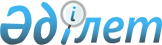 Об утверждении правил оказания скорой медицинской помощи, в том числе с привлечением медицинской авиацииПриказ Министра здравоохранения Республики Казахстан от 30 ноября 2020 года № ҚР ДСМ-225/2020. Зарегистрирован в Министерстве юстиции Республики Казахстан 2 декабря 2020 года № 21713.
      В соответствии с пунктом 4 статьи 121 Кодекса Республики Казахстан от 7 июля 2020 года "О здоровье народа и системе здравоохранения" и пунктом 1 статьи 10 Закона Республики Казахстан от 15 апреля 2013 года "О государственных услугах" ПРИКАЗЫВАЮ:
      1. Утвердить прилагаемые правила оказания скорой медицинской помощи, в том числе с привлечением медицинской авиации.
      2. Признать утратившими силу некоторые приказы Министра здравоохранения Республики Казахстан, согласно приложению к настоящему приказу.
      3. Департаменту организации медицинской помощи Министерства здравоохранения Республики Казахстан в установленном законодательством порядке обеспечить:
      1) государственную регистрацию настоящего приказа в Министерстве юстиции Республики Казахстан;
      2) размещение настоящего приказа на интернет-ресурсе Министерства здравоохранения Республики Казахстан;
      3) в течение десяти рабочих дней после государственной регистрации настоящего приказа в Министерстве юстиции Республики Казахстан представление в Департамент юридической службы Министерства здравоохранения Республики Казахстан сведений об исполнении мероприятий, предусмотренных подпунктами 1), 2), 3) настоящего пункта.
      4. Контроль за исполнением настоящего приказа возложить на вице-министра здравоохранения Республики Казахстан Гиният А.
      5. Настоящий приказ вводится в действие по истечении десяти календарных дней после дня его первого официального опубликования.
      "СОГЛАСОВАН"
Министерство внутренних дел
Республики Казахстан
      "СОГЛАСОВАН"
Министерство цифрового развития,
инноваций и аэрокосмической промышленности
Республики Казахстан Правила оказания скорой медицинской помощи, в том числе с привлечением медицинской авиации Глава 1. Общие положения
      1. Настоящие правила оказания скорой медицинской помощи, в том числе с привлечением медицинской авиации (далее – Правила) разработаны в соответствии с пунктом 4 статьи 121 Кодекса Республики Казахстан от 7 июля 2020 года "О здоровье народа и системе здравоохранения" (далее – Кодекс) и определяют порядок оказания скорой медицинской помощи, в том числе с привлечением медицинской авиации.
      2. В настоящих правилах используются:
      1) специально подготовленное воздушное судно – воздушное судно, предназначенное для выполнения специализированных операций по линии медицинской авиации, оснащенное аппаратами, приборами, оборудованием, комплексами, системами, применяемыми отдельно для оказания медицинской помощи в соответствии с функциональным назначением и эксплуатационными характеристиками;
      2) воздушное судно (транспорт) – аппарат, поддерживаемый в атмосфере за счет его взаимодействия с воздухом, исключая взаимодействие с воздухом, отраженным от земной (водной) поверхности;
      3) командир воздушного судна (транспорта) – лицо, в установленном порядке прошедшее соответствующее обучение, имеющее свидетельство пилота и допуск на право самостоятельного управления воздушным судном данного типа;
      4) авиакомпания – юридическое лицо, имеющее сертификат эксплуатанта гражданских воздушных судов;
      5) профильный специалист – медицинский работник с высшим медицинским образованием, имеющий сертификат в области здравоохранения;
      6) уполномоченный орган в области здравоохранения (далее –уполномоченный орган) – центральный исполнительный орган, осуществляющий руководство и межотраслевую координацию в области охраны здоровья граждан Республики Казахстан, медицинской и фармацевтической науки, медицинского и фармацевтического образования, санитарно-эпидемиологического благополучия населения, обращения лекарственных средств и медицинских изделий, качества оказания медицинских услуг (помощи);
      7) субъекты здравоохранения – организации здравоохранения, а также физические лица, занимающиеся частной медицинской практикой и фармацевтической деятельностью;
      8) скорая медицинская помощь (далее – СМП) – система организации медицинской помощи в экстренной и неотложной форме при острых заболеваниях и состояниях, угрожающих жизни, а также для предотвращения существенного вреда здоровью на месте происшествия и (или) в пути следования в медицинскую организацию;
      9) неотложная медицинская помощь (далее – НМП) – медицинская помощь, оказываемая при внезапных острых заболеваниях и состояниях, обострении хронических заболеваний, не представляющих явную угрозу жизни пациента;
      10) клинический протокол – научно доказанные рекомендации по профилактике, диагностике, лечению, медицинской реабилитации и паллиативной медицинской помощи при определенном заболевании или состоянии пациента;
      11) консилиум – исследование лица в целях установления диагноза, определения тактики лечения и прогноза заболевания с участием не менее трех врачей;
      12) дистанционные медицинские услуги – предоставление медицинских услуг в целях диагностики, лечения, медицинской реабилитации и профилактики заболеваний и травм, проведения исследований и оценок посредством цифровых технологий, обеспечивающее дистанционное взаимодействие медицинских работников между собой, с физическими лицами и (или) их законными представителями, идентификацию указанных лиц, а также документирование совершаемых ими действий;
      13) посадочная площадка – участок земли, льда, поверхности воды, поверхности сооружения, в том числе поверхности плавучего сооружения, предназначенный для взлета, посадки, руления и стоянки воздушных судов;
      14) специализированное воздушное судно – воздушное судно, предназначенное для выполнения специализированных операций по линии медицинской авиации, оснащенное аппаратами, приборами, оборудованием, комплексами, системами, применяемыми в сочетании между собой для оказания медицинской помощи в соответствии с функциональным назначением и эксплуатационными характеристиками;
      15) медицинская авиация – предоставление скорой медицинской помощи в экстренной форме населению с привлечением воздушного транспорта;
      16) мобильная бригада медицинской авиации (далее – МБМА) – структурно-функциональная единица медицинской авиации, непосредственно оказывающая одну или несколько из нижеперечисленных видов медицинской помощи: квалифицированную, специализированную, консультативно-диагностическую медицинскую помощь и высокотехнологичную медицинскую услугу пациентам;
      17) врач-координатор медицинской авиации – лицо, имеющее высшее медицинское образование, имеющий сертификат специалиста по соответствующей специальности;
      18) медицинские изделия – изделия медицинского назначения и медицинская техника;
      19) организация медицинского образования – организация образования, реализующая образовательные программы по направлениям подготовки "Здравоохранение";
      20) медицинские услуги – действия субъектов здравоохранения, имеющие профилактическую, диагностическую, лечебную, реабилитационную и паллиативную направленность по отношению к конкретному человеку;
      21) изделия медицинского назначения – материалы, изделия, растворы, реагенты, комплекты, наборы, используемые для оказания медицинской помощи в соответствии с функциональным назначением и инструкцией производителя;
      22) медицинская техника – аппараты, приборы, оборудование, комплексы, системы, применяемые отдельно или в сочетании между собой для оказания медицинской помощи в соответствии с функциональным назначением и эксплуатационными характеристиками, установленными производителем;
      23) медицинская организация – организация здравоохранения, основной деятельностью которой является оказание медицинской помощи;
      24) врач мобильной бригады мобильной авиации – лицо, имеющее высшее медицинское образование, сертификат специалиста по специальности "Скорая и неотложная медицинская помощь" и (или) "Анестезиология и реаниматология (перфузиология, токсикология) (взрослая)" и (или) "Анестезиология и реаниматология (перфузиология, токсикология, неонатальная реанимация) (детская)";
      25) мобильная камера – устройство, предназначенное для записи, хранения и воспроизведения аудио-видеоинформации;
      26) эксплуатант – физическое или юридическое лицо, занимающееся эксплуатацией гражданских воздушных судов или предлагающее свои услуги в этой области;
      27) санитарный автотранспорт – специализированное наземное транспортное средство, предназначенное для транспортировки пациентов, сопровождающего медицинского персонала, также органов (части органов) и тканей для последующей трансплантации в соответствующую медицинскую организацию;
      28) симуляционный кабинет (центр) – структурное подразделение организации образования в области здравоохранения, на базе которого осуществляются отработка и сдача практических навыков обучающимися в условиях имитации клинической практики в безопасной среде обучения с применением симуляционных технологий: манекенов, тренажеров, компьютерного моделирования, технологий виртуальной реальности и специально подготовленных актеров, обученных изображать пациентов;
      29) чрезвычайная ситуация – обстановка на определенной территории, сложившаяся в результате аварии, пожара, вредного воздействия опасных производственных факторов, опасного природного явления, катастрофы, стихийного или иного бедствия, которые могут повлечь или повлекли за собой человеческие жертвы, вред здоровью людей или окружающей среде, значительный материальный ущерб и нарушение условий жизнедеятельности людей;
      30) чрезвычайное положение – временная мера, применяемая исключительно в интересах обеспечения безопасности граждан и защиты конституционного строя Республики Казахстан и представляющая собой особый правовой режим деятельности государственных органов, организаций, допускающий установление отдельных ограничений прав и свобод граждан, иностранцев и лиц без гражданства, а также прав юридических лиц и возлагающий на них дополнительные обязанности;
      31) трансплантация – пересадка органов (части органа) и (или) тканей (части ткани) на другое место в организме или в другой организм;
      32) регулярный рейс – рейс, выполняемый в соответствии с установленным и опубликованным авиакомпанией расписанием;
      33) Координирующая организация – юридическое лицо, определенное в соответствии с постановлением Правительства Республики Казахстан на основании подпункта 5) пункта 2 статьи 134 Закона Республики Казахстан "О государственном имуществе";
      34) информированное согласие – процедура письменного добровольного подтверждения лицом своего согласия на получение медицинской помощи и (или) участие в конкретном исследовании после получения информации обо всех значимых для принятия им решения аспектах медицинской помощи и (или) исследования. Информированное письменное согласие оформляется по форме, утвержденной уполномоченным органом согласно подпункту 279) статьи 1 Кодекса;
      35) экстренная медицинская помощь – медицинская помощь, оказываемая при внезапных острых заболеваниях и состояниях, обострении хронических заболеваний, требующих безотлагательного медицинского вмешательства для предотвращения существенного вреда здоровью и (или) устранения угрозы жизни.
      3. Станции СМП (далее – ССМП) областей, городов республиканского значения и столицы, приемные отделения медицинских организаций, оказывающих стационарную помощь и воздушные суда, оказывающие медицинские услуги оснащаются медицинским оборудованием, единообразные по конструкторским и техническим характеристикам. Глава 2. Порядок оказания скорой медицинской помощи
      4. Для получения государственной услуги "Вызов скорой медицинской помощи" физическое лицо (далее – услугополучатель) звонит на номер "103" субъектов здравоохранения, оказывающих скорую медицинскую помощь (далее – услугодатель).
      Основные требования к оказанию государственной услуги приведены в стандарте государственной услуги "Вызов скорой медицинской помощи" согласно приложению 1 к настоящим Правилам.
      Услугодатель вносит данные о стадии оказания государственной услуги в информационную систему мониторинга оказания государственных услуг в соответствии с подпунктом 11) пункта 2 статьи 5 Закона Республики Казахстан от 15 апреля 2013 года "О государственных услугах".
      5. Диспетчер ССМП принимает на пульте "103" вызовы от граждан при нарушении состояния здоровья согласно приложению 2 к настоящим Правилам. Время обработки вызова с момента его получения диспетчером ССМП составляет пять минут, в течение которого проводится сортировка по категории срочности вызова.
      6. Скорая медицинская помощь оказывается фельдшерскими и специализированными (врачебными) бригадами, состав которых определен согласно приложению 3 к настоящим Правилам.
      7. Бригады ССМП подчиняются старшему врачу смены ССМП.
      8. В сельских населенных пунктах для обслуживания вызовов СМП диспетчером районной подстанции ССМП привлекаются специалисты и санитарный автотранспорт ближайших медицинских организаций.
      9. Принятые диспетчером ССМП вызовы подразделяются на 4 (четыре) категории срочности согласно приложению 4 к настоящим Правилам:
      1) вызов 1 (первой) категории срочности – состояние пациента, представляющее непосредственную угрозу жизни, требующее оказания немедленной медицинской помощи;
      2) вызов 2 (второй) категории срочности – состояние пациента, представляющее потенциальную угрозу жизни без оказания медицинской помощи;
      3) вызов 3 (третьей) категории срочности – состояние пациента, представляющую потенциальную угрозу для здоровья без оказания медицинской помощи;
      4) вызов 4 (четвертой) категории срочности – состояние пациента, вызванное острым заболеванием или обострением хронического заболевания, без внезапных и выраженных нарушений органов и систем, при отсутствии непосредственной и потенциальной угрозы жизни и здоровью пациента.
      10. При поступлении вызовов 1, 2, 3 категории срочности диспетчер ССМП посредством автоматизированной системы управления передает вызова фельдшерским и специализированным (врачебным) бригадам ССМП.
      11. При поступлении вызовов 4 категории срочности диспетчер ССМП посредством автоматизированной системы управления передает вызова фельдшерским и специализированным (врачебным) бригадам отделения скорой медицинской помощи при организации здравоохранения, оказывающей первичную медико-санитарную помощь (далее – отделение СМП при организации ПМСП).
      12. Время прибытия фельдшерских и специализированных (врачебных) бригад до места нахождения пациента с момента получения вызова от диспетчера ССМП составляет:
      1 категория срочности – до десяти минут;
      2 категория срочности – до пятнадцати минут;
      3 категория срочности – до тридцати минут;
      4 категория срочности – до шестидесяти минут.
      13. Фельдшерские и специализированные (врачебные) бригады отделения СМП при организации ПМСП оказывают медицинскую помощь лицам, находящимся в зоне обслуживания организации ПМСП круглосуточно.
      14. Вызовы 4 категории срочности обслуживаются на уровне отделения СМП при организации ПМСП. В организациях здравоохранения, оказывающих ПМСП с прикрепленным населением менее двадцати тысяч человек, обслуживание вызовов 4 категории срочности допускается путем передачи данной услуги в аутсорсинг в медицинские организации или субъекты здравоохранения, имеющие лицензию на оказание скорой медицинской помощи, в соответствии со строкой 15 приложения 1 Закона Республики Казахстан от 16 мая 2014 года "О разрешениях и уведомлениях".
      15. При угрозе жизни и здоровью сотрудников бригад ССМП и отделения СМП при организации ПМСП обслуживание вызова осуществляется в присутствии представителей территориальных органов внутренних дел.
      В случае отсутствия представителей территориальных органов внутренних дел бригады ССМП и отделения СМП при организации ПМСП оповещают диспетчера о риске угрозы жизни и здоровью посредством рации и (или) мобильной связи. Дальнейшее обслуживание вызова осуществляется в присутствии представителей территориальных органов внутренних дел.
      16. По результатам данных осмотра, инструментальной диагностики, динамики состояния пациента на фоне или после проведенных лечебных мероприятий, в соответствии с предварительным диагнозом, отражающим причины данного состояния, фельдшером или врачом бригады ССМП или отделения СМП при организации ПМСП принимается одно из следующих решений:
      транспортировка пациента в медицинскую организацию, оказывающую стационарную помощь (далее – стационар);
      пациент оставлен на месте вызова;
      пациент оставлен на дому (по месту проживания).
      17. В случае оставления пациента, не нуждающегося в госпитализации, на месте вызова или на дому, бригадой ССМП или отделения СМП при организации ПМСП предоставляются медицинские рекомендации для дальнейшего обращения в организацию ПМСП (по месту жительства или прикрепления).
      18. В случае заболевания пациента и необходимости его активного посещения на дому участковым врачом, фельдшером или врачом бригады ССМП или отделения СМП при организации ПМСП передается информация (актив) в организацию ПМСП и заполняется сигнальный лист для пациента по форме, утвержденной в соответствии с подпунктом 31) статьи 7 Кодекса.
      19. Бригада СМП обслуживает вызов без выписки рецептов на лекарственные средства, без выдачи листов о временной нетрудоспособности, без проведения освидетельствования факта смерти и выдачи заключения о смерти, без проведения освидетельствования на предмет алкогольного и наркотического опьянения.
      20. В случае принятия решения бригадой ССМП или отделения СМП при организации ПМСП о транспортировке пациента в стационар, диспетчер ССМП информирует приемное отделение стационара о доставке пациента.
      21. Транспортировка пациента при угрозе его жизни (острая сердечно-сосудистая и дыхательная недостаточность) осуществляется в приемное отделение ближайшей медицинской организации, оказывающей экстренную стационарную медицинскую помощь.
      22. При транспортировке пациента в стационар допускается его сопровождение (не более одного человека) в санитарном автотранспорте.
      23. Фельдшер или врач бригады ССМП или отделения СМП при организации ПМСП отмечает время доставки пациента в карте вызова скорой и неотложной медицинской помощи по форме, утвержденной в соответствии с подпунктом 31) статьи 7 Кодекса.
      24. По прибытию в стационар, фельдшер или врач бригады ССМП или отделения СМП при организации ПМСП передает на пост регистрации приемного отделения сопроводительный лист станции скорой медицинской помощи по форме, утвержденной в соответствии с подпунктом 31) статьи 7 Кодекса.
      25. После передачи пациента фельдшер или врач бригады ССМП или отделения СМП при организации ПМСП информирует диспетчера ССМП об окончании вызова.
      26. Время пребывания бригады ССМП или отделения СМП при организации ПМСП в приемном отделении стационара не превышает 10 минут (время для передачи пациента врачу приемного отделения) с момента ее прибытия в стационар, за исключением случаев необходимости оказания скорой медицинской помощи в чрезвычайных ситуациях.
      27. После передачи бригадами СМП или отделения СМП при организации ПМСП пациента в приемное отделение стационара медицинская сестра проводит распределение поступающих пациентов (медицинскую сортировку по триаж-системе) на группы, исходя из первоочередности оказания экстренной медицинской помощи.
      28. Медицинская сортировка по триаж-системе проводится непрерывно и преемственно. Процесс оценки состояния одного пациента занимает не более 60 секунд. По завершению оценки, пациенты помечаются цветом одной из категорий сортировки, в виде специальной цветной бирки либо цветной ленты.
      29. Согласно медицинской сортировке, выделяют 3 группы пациентов:
      первая группа (красная зона) – пациенты, состояние которых представляет непосредственную угрозу жизни или имеющие высокий риск ухудшения и требующие экстренной медицинской помощи;
      вторая группа (желтая зона) – пациенты, состояние которых представляет потенциальную угрозу для здоровья или может прогрессировать с развитием ситуации, требующей экстренной медицинской помощи;
      третья группа (зеленая зона) – пациенты, состояние которых не представляет непосредственной угрозы для жизни и здоровья и не требует госпитализации.
      30. По результатам медицинской сортировки по триаж-системе пациент направляется в соответствующую зону приемного отделения для врачебного осмотра.
      31. Пациенты первой группы поступают в палату интенсивной терапии, где реаниматолог продолжает реанимационную помощь, проведенную ранее специалистами скорой медицинской помощи. В случае проведения экстренной операции реаниматолог проводит общий наркоз, регионарную анестезию, местную анестезию в условиях операционной приемного покоя с дальнейшей транспортировкой пациента в отделение анестезиологии, реанимации и интенсивной терапии для пробуждения.
      32. После стабилизации состояния пациент госпитализируется в профильное отделение стационара.
      33. Пациент с подозрением на инфекционное заболевание помещается в бокс для мониторинга состояния и определения дальнейшей тактики ведения больного. В случае массового поступления пациентов для правильного разделения больных с подозрением на инфекционные заболевания (острые респираторные вирусные инфекции и кишечные заболевания), один из смотровых кабинетов перепрофилируется в инфекционный бокс.
      34. При госпитализации пациента в стационар медицинская сестра заполняет медицинскую карту стационарного больного по форме, утвержденной в соответствии с подпунктом 31) статьи 7 Кодекса и сопровождает пациента в профильное отделение.
      35. При отсутствии показаний для госпитализации в стационар врач приемного отделения выдает пациенту заключение о его пребывании в приемном отделении с указанием результатов осмотров, консультаций, диагностических исследований и рекомендаций о дальнейшем лечении в условиях организации ПМСП. Одновременно медицинской сестрой направляется сообщение в регистратуру организации ПМСП о случае заболевания и оформляет сигнальный лист участковому врачу по форме, утвержденной в соответствии с подпунктом 31) статьи 7 Кодекса.
      36. В целях обеспечения оперативной работы медицинского персонала, рационального использования санитарного автотранспорта и медицинского оборудования санитарный автотранспорт подразделяется на следующие классы:
      класс А: санитарный автотранспорт, предназначенный для проведения лечебных мероприятий и транспортировки пациентов, предположительно не являющихся экстренными пациентами в сопровождении медицинского персонала;
      класс В: санитарный автотранспорт, предназначенный для проведения лечебных мероприятий скорой медицинской помощи силами врачебной (фельдшерской) бригады, транспортировки и мониторинга состояния пациентов на догоспитальном этапе;
      класс С: санитарный автотранспорт (реанимобиль), предназначенный для проведения реанимационных мероприятий и интенсивной терапии силами специализированной бригады, а также транспортировки квалифицированных специалистов и (или) пациентов.
      37. При отсутствии санитарного автотранспорта необходимого класса выезд бригады осуществляется на имеющемся свободном санитарном автотранспорте. Выездная бригада продолжает проведение лечебных мероприятий до приезда санитарного автотранспорта необходимого класса или обеспечивает транспортировку пациента в ближайшую медицинскую организацию, оказывающую стационарную помощь.
      38. Для обеспечения беспрепятственного проезда санитарного автотранспорта, в соответствии с постановлением Правительства Республики Казахстан от 13 ноября 2014 года № 1196 "Об утверждении Правил дорожного движения, Основных положений по допуску транспортных средств к эксплуатации, перечня оперативных и специальных служб, транспорт которых подлежит оборудованию специальными световыми и звуковыми сигналами и окраске по специальным светографическим схемам", санитарный автотранспорт с момента выезда бригады СМП до места вызова и во время транспортировки пациента в стационар подает специальный звуковой сигнал (сирена) на максимальном уровне и включает проблесковый маячок синего и (или) красного цвета.
      39. На санитарном автотранспорте СМП субъектов здравоохранения Республики Казахстан, относящимся к государственным юридическим лицам и (или) оказывающих услуги в рамках гарантированного объема бесплатной медицинской помощи наносятся цветографические схемы, опознавательные знаки, надписи, специальные световые и звуковые сигналы.
      40. В целях обеспечения безопасности пациента и персонала, санитарный автотранспорт до выпуска в обращение на заводе изготовителе проходит испытание, в том числе на столкновение, с получением сертификата соответствия транспортного средства, согласно требованиям решения Комиссии таможенного союза от 9 декабря 2011 года № 877 "О принятии технического регламента Таможенного союза "О безопасности колесных транспортных средств".
      41. ССМП областей, городов республиканского значения и столицы оснащаются санитарным автотранспортом из расчета 1 единица на 10 тысяч населения и менее, с учетом обращаемости населения. Санитарный автотранспорт оснащается радиосвязью и навигационной системой.
      42. Оказание скорой медицинской помощи бригадами отделения СМП при организации ПМСП предусматривает использование неспециализированного легкового автомобиля медицинской помощи организации ПМСП, обеспечивающего своевременную доставку бригады к месту вызова пациента.
      43. Использование санитарного автотранспорта обеспечивается первым руководителем ССМП исключительно в медицинских целях.
      44. В структуру областных ССМП входят станция СМП, оказывающая СМП и медицинскую помощь, связанную с транспортировкой квалифицированных специалистов и (или) больного санитарным автотранспортом, подстанции СМП, районные отделения СМП и отделение медицинской авиации. В структуру ССМП городов республиканского значения и столицы входят станция СМП и подстанции СМП.
      45. В составе ССМП областей, городов республиканского значения и столицы создаются Call-центры (колл-центры), которые обеспечиваются средствами оперативной связи со службами органов внутренних дел и гражданской защиты населения региона, подстанциями СМП, отделениями СМП при организации ПМСП, приемными отделениями медицинских организаций и информируют население по вопросам оказания медицинской помощи на догоспитальном этапе.
      46. ССМП областей, городов республиканского значения и столицы оборудуются автоматизированными системами управления по приему и обработке вызовов (далее – АСУ вызовами) и системами, позволяющими вести мониторинг за санитарным автотранспортом посредством навигационных систем, а также системой компьютерной записи диалогов с абонентами и автоматическим определителем номера телефона, с которого поступает вызов. Хранение записей диалогов осуществляется не менее 2 лет.
      47. ССМП областей, городов республиканского значения и столицы обеспечиваются медицинскими изделиями и лекарственными средствами согласно приложению 5 к настоящим Правилам и имеют необходимый запас.
      В целях обеспечения безопасности бригад СМП специалисты ССМП оснащаются мобильными камерами.
      48. Для обеспечения доступности услуг скорой медицинской помощи сельскому населению, по решению местных органов государственного управления здравоохранения области в труднодоступных населенных пунктах (отсутствие дорожных покрытий, горная местность), участках, отдаленных от доступа медицинской помощи, могут создаваться дополнительные подстанции (отделения) областных ССМП.
      49. В часы наибольшего движения городского автотранспорта организуется дежурство дополнительных бригад СМП по решению местных исполнительных органов. Для обслуживания населения при проведении общественных мероприятий и иных случаях дежурства осуществляются на договорной основе.
      50. Отделение медицинской авиации оказывает медицинские услуги на региональном и межрегиональном уровнях посредством санитарного автотранспорта в соответствии с пунктом 2 статьи 121 Кодекса.
      Основаниями для использования санитарного автотранспорта отделения медицинской авиации являются:
      при невозможности оказания медицинской помощи из-за отсутствия медицинских изделий и (или) специалистов соответствующей квалификации в медицинской организации по месту нахождения пациента;
      при необходимости доставки специалистов вторичного и третичного уровней оказания медицинской помощи к месту назначения;
      для транспортировки больного в медицинские организации вторичного и третичного уровней оказания медицинской помощи при невозможности и неэффективности оказания медицинской помощи по месту нахождения пациента;
      для транспортировки органов (части органа) и (или) тканей (части ткани) для последующей трансплантации в соответствующую медицинскую организацию;
      транспортировка пациента (ов) и мобильной бригады медицинской авиации санитарным автотранспортом с аэропорта в медицинскую организацию и обратно при выполнении заявки на воздушном судне.
      51. В режиме чрезвычайной ситуации ССМП областей, городов республиканского значения и столицы:
      1) действуют в рамках межведомственного и межсекторального взаимодействия, согласно подпункту 2) статьи 6 Кодекса.
      2) направляют в зону чрезвычайной ситуации бригады СМП по ликвидации медико-санитарных последствий чрезвычайных ситуаций;
      3) проводят лечебно-эвакуационные мероприятия пострадавшим при ликвидации чрезвычайных ситуаций;
      4) экстренно предоставляют информацию о пострадавших при чрезвычайной ситуации природного и техногенного характера, происшествиях и случаях, обратившихся или доставленных для оказания медицинской помощи, а также умерших от полученных травм в территориальные подразделения уполномоченного органа в сфере гражданской защиты, местный орган государственного управления здравоохранения области, городов республиканского значения, столицы и Координирующую организацию.
      52. При чрезвычайной происшествии, с числом пострадавших 3 и более человек, бригада СМП первая, прибывшая на место происшествия, в первую очередь осуществляет медицинскую сортировку.
      По результатам медицинской сортировки (триаж) бригада СМП оказывает экстренную медицинскую помощь пострадавшим с последующей транспортировкой в медицинские организации по показаниям. Глава 3. Порядок обжалования решений, действий (бездействия) услугодателя и (или) его должностных лиц по вопросам оказания государственной услуги
      53. Решения, действия (бездействие) услугодателя и (или) его должностных лиц по вопросам оказания государственных услуг обжалуются путем подачи жалобы на имя руководителя услугодателя, на интернет-ресурсе Координирующей организации, или на интернет-ресурсе Министерства здравоохранения Республики Казахстан (далее – Министерство) www.dsm.gov.kz, либо по адресу: 010000, г. Нур-Султан, проспект Мәңгілік Ел, 8, Дом Министерств, подъезд № 5.
      Подтверждением принятия жалобы является ее регистрация (штамп, входящий номер и дата) в канцелярии услугодателя, Координирующей организации или Министерства. После регистрации жалоба направляется руководителю услугодателя, Координирующей организации или Министерства для определения ответственного исполнителя и принятия соответствующих мер.
      Жалоба услугополучателя, поступившая в адрес услугодателя, подлежит рассмотрению в течение пяти рабочих дней со дня ее регистрации. День регистрации жалобы не входит в срок ее рассмотрения. Мотивированный ответ о результатах рассмотрения жалобы направляется услугополучателю по почте либо выдается нарочно в канцелярии услугодателя.
      В случае несогласия с результатами оказанной государственной услуги услугополучатель обращается с жалобой в уполномоченный орган по оценке и контролю за качеством оказания государственных услуг.
      Жалоба услугополучателя, поступившая в адрес уполномоченного органа по оценке и контролю за качеством оказания государственных услуг, рассматривается в течение пятнадцати рабочих дней со дня ее регистрации.
      54. В случаях несогласия с результатами оказанной государственной услуги, услугополучатель обращается в суд в порядке, установленном законодательством Республики Казахстан. Глава 4. Порядок предоставления медицинской помощи в форме медицинской авиации
      55. Основаниями для предоставления медицинской помощи в форме медицинской авиации являются:
      выписка из медицинской карты пациента, нуждающегося в медицинской помощи в форме медицинской авиации;
      заявка врача-координатора отделения медицинской авиации диспетчеру Координирующей организации (далее – Заявка) по форме, согласно приложению 6 к настоящим Правилам;
      в экстренных случаях устное поручение уполномоченного органа, с письменным подтверждением;
      вызов от службы СМП и других экстренных служб.
      56. В Координирующей организации и отделениях медицинской авиации организуются круглосуточные диспетчерские посты, которые осуществляют постоянную связь между собой, медицинскими организациями, эксплуатантами воздушных судов, пилотами воздушных судов, мобильной бригадой медицинской авиации (далее – МБМА) и квалифицированными медицинскими специалистами.
      57. Воздушное судно, предоставляющее услуги по линии медицинской авиации, обеспечивается эксплуатантами воздушных судов трекерно-навигационными системами для передачи данных по выполняемому полету.
      58. Диспетчер отделения медицинской авиации:
      изучает поступившую медицинскую документацию пациента, нуждающегося в медицинской помощи в форме медицинской авиации, для уточнения состояния пациента запрашивает дополнительные данные, результаты дистанционных медицинских услуг, информацию о состоянии пациента в динамике, определяет объем медицинской помощи;
      формирует заявку для предоставления диспетчеру Координирующей организации;
      согласовывает с диспетчером Координирующей организации и утверждает состав МБМА, формирует по медицинским показаниям квалифицированных профильных специалистов из медицинских организаций региона с получением их информированного согласия;
      обеспечивает взаимодействие с медицинскими организациями и с представителями аэропорта о беспрепятственном въезде и выезде на перрон аэропорта санитарного автотранспорта отделения медицинской авиации;
      организовывает транспортировку пациента (ов), МБМА санитарным автотранспортом от медицинской организации до аэропорта и иного места нахождения воздушного судна;
      организовывает встречу МБМА по прибытию и сопровождение в принимающую медицинскую организацию;
      запрашивает информацию у принимающей медицинской организации о прибытии МБМА к месту назначения и текущее состояние пациента (ов);
      отслеживает маршрут полета воздушного судна, оснащенного трекерно-навигационной системой, по завершению полета совместно с командиром воздушного судна предоставляет отчетную информацию об исполнении оперативной заявки и задания на санитарный полет диспетчеру Координирующей организации;
      при поступлении информации о случаях возникновении чрезвычайных ситуаций информирует диспетчера Координирующей организации.
      59. Диспетчер отделения медицинской авиации участвует в организации:
      посадочной площадки для воздушного судна у населенных пунктов, где отсутствуют постоянные аэродромы;
      временной охраны воздушного судна, осуществившего посадку и ожидающего вылет более 4 (четырех) часов, из-за невозможности произвести взлет по летно-техническим характеристикам, из-за сложных метеоусловий или в связи с окончанием светового времени суток;
      размещения летного экипажа воздушного судна, МБМА для отдыха при невозможности вылета.
      60. Диспетчер Координирующей организации, осуществляющей координацию деятельности скорой медицинской помощи, в том числе с привлечением медицинской авиации при поступлении заявки:
      ознакамливается с заявкой, поступившей от диспетчера отделения медицинской авиации, медицинской документацией пациента (ов), оценивает текущее состояние пациента (ов), анализирует обоснование заявки (цель, вид, объем медицинской помощи, результаты дистанционных медицинских услуг, для уточнения состояния пациента запрашивает дополнительные данные от диспетчера отделения медицинской авиации, оценивает возможности эксплуатанта воздушного судна в соответствующем регионе Республики Казахстан;
      организовывает транспортировку квалифицированного профильного специалиста (ов) для проведения операции, очной консультации по месту нахождения или при угрозе жизни пациента с использованием регулярных рейсов гражданской авиации;
      определяет в соответствии с видом необходимой медицинской помощи, целесообразность транспортировки пациента (ов) в медицинские организации областей, городов республиканского значения и столицы, объем оказания экстренной медицинской помощи и степень возникновения рисков при транспортировке и проводит мероприятия по организации выполнения оперативного задания на медицинский полет;
      организовывает транспортировку пациента (ов) в медицинские организации областей, городов республиканского значения и столицы, с предварительным уточнением у принимающей медицинской организации;
      формирует МБМА, по медицинским показаниям, привлекает квалифицированного профильного специалиста (ов) из медицинских организации, городов республиканского значения и столицы и организаций медицинского образования;
      согласовывает состав МБМА и привлеченного квалифицированного профильного специалиста (ов) из медицинских организаций областей, городов республиканского значения и столицы по представленной информации отделения медицинской авиации;
      определяет дальность расстояния, тип воздушного судна и подает оперативную заявку эксплуатанту воздушного судна, при выборе воздушного судна в приоритетном порядке рассматриваются воздушные судна, предназначенные для транспортировки пациентов и оснащенные стационарным минимальным перечнем оборудования;
      согласовывает с эксплуатантом воздушного судна время вылета воздушного судна и назначает задание на санитарный полет;
      согласовывает вопрос с представителями аэропорта о беспрепятственном въезде и выезде на перрон аэропорта санитарного автотранспорта медицинской авиации;
      организовывает транспортировку пациента (ов) и МБМА санитарным автотранспортом из медицинских организации, городов республиканского значения и столицы до аэропорта и обратно;
      организовывает доставку на воздушном судне квалифицированного профильного специалиста (ов) от медицинских организации областей, городов республиканского значения и столицы по изъятию органов (части органов) и тканей (части ткани) для последующей трансплантации и обратно;
      информирует своевременно руководство Координирующей организации при возникновении ситуаций, способных привести к срыву хода выполнения заявки (технические, организационные, метеорологические факторы);
      докладывает руководству Координирующей организации и уполномоченному органу при поступлении информации о случаях возникновении чрезвычайных ситуаций.
      61. Транспортировка пациента (ов) осуществляется после получения информированного согласия пациента (ов) на оказание медицинской помощи в форме медицинской авиации по форме, утвержденной уполномоченным органом согласно подпункту 279) статьи 1 Кодекса. В отношении несовершеннолетних и граждан, признанных судом недееспособными, согласие предоставляют их законные представители. Оказание медицинской помощи пациентам, находящимся в бессознательном состоянии, принимается решением консилиума или врачом медицинской организации региона, или МБМА, или квалифицированным специалистом с уведомлением в произвольной форме должностных лиц медицинской организации.
      62. Предоставление медицинской помощи в форме медицинской авиации осуществляется путем доставки квалифицированного профильного специалиста (ов) к месту назначения либо транспортировки пациента (ов) в медицинские организации областей, городов республиканского значения и столицы, а также органов (части органов) и (или) тканей (части тканей) для последующей трансплантации в соответствующую медицинскую организацию воздушным транспортом.
      63. Медицинская помощь в форме медицинской авиации включает консультацию с использованием дистанционных медицинских услуг с последующим предоставлением медицинского заключения, медицинскую транспортировку пациента (ов), транспортировку квалифицированного профильного специалиста (ов) с целью проведения очной консультации и (или) операции на месте. Транспортировка пациента (ов) при угрозе его жизни осуществляется после дистанционной медицинской услуги и (или) очной консультации квалифицированного профильного специалиста (ов).
      64. Основаниями для оказания медицинской помощи в форме медицинской авиации с использованием специализированного или специально подготовленного воздушного судна являются:
      трудная доступность (отсутствие дорожных покрытий, горная местность, населенные пункты (участки), отдаленные от доступа медицинской помощи);
      невозможность оказания медицинской помощи из-за отсутствия медицинских изделий и (или) квалифицированного профильного специалиста (ов), в медицинской организации по месту нахождения пациента (ов);
      оказание медицинской помощи при происшествиях, масштаб которых не позволяет выездным бригадам СМП осуществить медицинскую транспортировку наземными и водными видами транспорта;
      транспортировка пациента (ов), получившего квалифицированную медицинскую помощь в медицинских организациях городов республиканского значения и столицы, для дальнейшего продолжения лечения в медицинских организациях по месту проживания, при невозможности транспортировки наземным транспортом и на воздушном судне регулярных рейсов гражданской авиации, согласно приказа Министра по инвестициям и развитию Республики Казахстан от 6 июня 2017 года № 329 "Об утверждении правил оказания медицинской помощи пассажирам в гражданской авиации" (зарегистрирован в Реестре государственной регистрации нормативных правовых актов под № 15323) и на основании письма медицинской организации. Транспортировка пациента организовывается при наличии заявки из отделения медицинской авиации данного региона на оказание медицинской услуги с привлечением медицинской авиации, допускается сопровождение одним родственником ребенка до 18 лет;
      транспортировка, согласно письму уполномоченного органа, в медицинские организации областей, городов республиканского значения и столицы граждан Республики Казахстан и кандастаров, находящихся в зарубежных медицинских организациях, без самостоятельного дыхания, в коме, пострадавших от несчастного случая и травм, нуждающихся в медицинском сопровождении, состояние которых не позволяет транспортировку наземным транспортом и на воздушном судне регулярных рейсов гражданской авиации, допускается сопровождение одним родственником;
      транспортировка, при возникновении чрезвычайной ситуации, введении чрезвычайного положения в медицинские организации областей, городов республиканского значения и столицы граждан Республики Казахстан, находящихся на стационарном лечении за рубежом;
      перевозка биоматериалов для лабораторного исследования, грузов с лекарственными средствами и медицинскими изделиями;
      доставка МБМА, членов комиссии в места чрезвычайной ситуации по ликвидации медико-санитарных последствий, объявлении карантина на республиканском уровне и обратно согласно письменного поручения уполномоченного органа;
      доставка квалифицированного профильного специалиста (ов) для оказания медицинской помощи (консультация и (или) операция, изъятия органов (части органов) и (или) тканей (части тканей) в медицинскую организацию по месту нахождения пациента (ов) из-за отсутствия медицинского оборудования и (или) квалифицированного профильного специалиста (ов) и обратно;
      транспортировка на договорных условиях вне государственного задания.
      65. Доставка квалифицированного профильного специалиста (ов) из медицинских организаций областей, городов республиканского значения и столицы, для оказания медицинской помощи (консультация и (или) операция, изъятия органов (части органов) и (или) тканей (части тканей) в медицинскую организацию по месту нахождения пациента (ов) из-за отсутствия медицинского оборудования и (или) квалифицированного специалиста (ов), соответствующей специальности и (или) квалификации, осуществляется с использованием воздушных судов регулярных рейсов с учетом наличия (отсутствия) подходящего расписания рейсов, метеоусловий и состояния пациента (ов).
      66. МБМА состоит из врача, фельдшера, по медицинским показаниям привлекается квалифицированный профильный специалист (ы).
      67. МБМА при транспортировке пациента (ов) на постоянной основе проводит оценку состояния и лечение пациента (ов) в соответствии с клиническими протоколами диагностики и лечения
      68. Отделение медицинской авиации и Координирующая организация обеспечиваются медицинскими изделиями и лекарственными средствами согласно приложению 7 к настоящим Правилам.
      69. Использование воздушного транспорта с целью оказания медицинской помощи оказывается, как самостоятельно, так и на основании заключенных договоров между Координирующей организацией и эксплуатантами воздушных судов.
      70. Медицинская помощь в форме медицинской авиации оказывается на основании заключенных договоров между Координирующей организацией и субъектами здравоохранения, а также организациями медицинского образования.
      71. Субъекты здравоохранения и организации медицинского образования, согласно договору, предоставляют в Координирующую организацию утвержденный график привлекаемых квалифицированных специалистов по оказанию медицинской помощи в форме медицинской авиации.
      72. Дистанционные медицинские услуги организуются Координирующей организацией, субъектами здравоохранения, а также организациями медицинского образования и науки в области здравоохранения с привлечением квалифицированного профильного специалиста (ов) (при наличии оборудования) для получения квалифицированного медицинского заключения, определения тактики лечения и показаний в медицинской помощи в форме медицинской авиации.
      73. В Координирующей организации создается ситуационный центр со штатом из квалифицированных профильных специалистов для мониторинга критических пациентов с использованием дистанционных технологий для своевременного оказания скорой медицинской помощи с привлечением медицинской авиации населению Республики Казахстан. Стандарт государственной услуги "Вызов скорой медицинской помощи" Организация работы по приему, обработке и передаче вызова
      1. Поступает звонок на пульт "103".
      2. Трубку поднимает диспетчер, который:
      1) произносит краткое приветствие (называет свой служебный номер, в случае отсутствия – свою фамилию);
      2) определяет точный адрес вызова и контактный телефон;
      3) в случае вызова к пациенту, находящемся на улице, уточняет общеизвестные ориентиры (перекресток улиц, административные здания);
      4) уточняет данные вызывающего скорую помощь с контактным телефоном (городской, мобильный);
      5) опрашивает вызывающего: краткие данные по состоянию пациента и обстоятельствам заболевания или несчастного случая;
      6) если вызывающему неизвестны паспортные данные пациента или пострадавшего, то указывается его пол, приблизительный возраст;
      7) определяет повод вызова;
      8) записав вызов, сообщает вызывающему время приема вызова и вторично называет свой служебный номер, Ф.И.О (при наличии).
      3. После приема вызова диспетчер дает следующие указания вызывающему:
      1) обеспечить бригаде СМП беспрепятственный проезд и доступ к пациенту или пострадавшему;
      2) организовать встречу вызванной бригады СМП у входа в квартиру (частный сектор) или подъезда;
      3) создать необходимые условия для оказания медицинской помощи и транспортировки в стационар.
      4. После приема вызова диспетчер, получив полноценные ответы на заданные вопросы, повторяет адрес и отвечает вызывающему: "Ваш вызов принят, ожидайте".
      5. Собранную информацию диспетчер фиксирует в АСУ вызовами, которая автоматически устанавливает порядковый номер вызова с записью хронометража времени (время приема, передачи вызова и выезда бригады СМП на вызов), Ф.И.О (при наличии) диспетчера.
      6. Диспетчер незамедлительно передает вызов свободной близлежащей бригаде СМП с учетом оперативной обстановки.
      7. При отсутствии свободных бригад СМП поступивший вызов откладывается на ожидание, затем передается освободившейся бригаде СМП.
      8. При поступлении вызовов 1-2 категории срочности и отсутствии свободной бригады СМП вызов ниже по категории срочности снимается (переходит на режим ожидания) для обслуживания категории срочности выше.
      9. В случае задержки вызова и повторных звонках вызывающего диспетчер обязан информировать пациента о предполагаемой задержке или ожидании выезда бригады СМП или отделения СМП при организации ПМСП на вызов, дать рекомендации до прибытия бригады СМП.
      10. При жизнеугрожающих состояниях пациента диспетчер переключается на режим "Удержание звонка".
      11. До приезда бригады СМП диспетчер проводит консультирование вызывающего по телефону при следующих неотложных состояниях: остановке сердечной деятельности, дыхательной недостаточности, сердечно сосудистой недостаточности, попадании в верхний дыхательный путь инородного тела у взрослых, детей и новорожденных, остром коронарном синдроме, остром нарушении мозгового кровообращения, гипертоническом кризе, гипо-гипергликемическом состоянии, потере сознания, кровотечении, судорогах, домашних родах.
      12. Диспетчер по приему вызова в программе АСУ вызовами создает дополнительную консультативную карту с фиксацией номера основной карты, в котором зафиксирован период удержания звонка.
      13. При поступлении вызова в период наибольшего поступления (с 18-00 ч. до 00-00 ч.) для соблюдения непрерывного обслуживания вызова диспетчер производит оптимальное распределение вызовов по территориальному участку согласно нормативу времени выезда и доезда бригады СМП.
      14. Информация в электронном варианте на компьютере контролируется руководством и старшим врачом диспетчерской службы СМП.
      15. В случаях, когда вызов не подлежит обслуживанию бригадой СМП, диспетчер рекомендует обратиться в организацию ПМСП, либо переадресовывает вызов в организацию ПМСП в часы его работы для активного посещения пациента врачом. Вне часов работы организации ПМСП диспетчер определяет вызов как 4 категорию срочности и направляет вызов бригаде отделения СМП при организации ПМСП.
      16. В случае, если вызов связан с пожаром, аварией и (или) другой ЧС (включая криминальный характер) диспетчер обязан доложить старшему врачу диспетчерской службы, руководству ССМП (по утвержденной схеме оповещения) и в оперативные службы ("101", "102", "104", "112").
      17. При приеме вызова диспетчер ведет диалог в вежливой корректной форме с соблюдением правил этики, предельно внимательный, четко ставит нужные вопросы и добивается исчерпывающих ответов для правильного заполнения карты регистрации вызова.
      18. Телефонные разговоры между диспетчером и вызывающим хранятся в электронном варианте записи в архиве на компьютере не менее 2 лет.
      19. Информация в электронном варианте на компьютере контролируется начальником и старшим врачом диспетчерской службы СМП. Состав фельдшерской и специализированной (врачебной) бригады
      1. В состав фельдшерской бригады входят:
      два фельдшера;
      водитель.
      2. В состав специализированной (врачебной) бригады входят:
      врач;
      фельдшер;
      водитель.  Перечень категорий срочности вызовов скорой медицинской помощи Минимальный перечень лекарственных средств и медицинских изделий станции скорой медицинской помощи Медицинские изделия
      Примечание: * имеет специально разработанную заводом-производителем систему фиксации, обеспечивающую размещение изделий на стене санитарного транспорта. Для электрических изделий с необходимостью зарядки – с встроенным в крепление разъемом для зарядки на стене санитарного транспорта. Заявка врача-координатора отделения медицинской авиации диспетчеру Координирующей организации Минимальный перечень лекарственных средств и медицинских изделий Координирующей организации и отделения медицинской авиации Медицинские изделия
      Примечание: * имеет специально разработанную заводом-производителем систему фиксации, обеспечивающую размещение изделий на стене санитарного транспорта и воздушного судна. Для электрических изделий с необходимостью зарядки – с встроенным в крепление разъемом для зарядки на стене санитарного транспорта и воздушного судна. Перечень утративших силу приказов Министерства здравоохранения Республики Казахстан
      1. Приказ Министра здравоохранения Республики Казахстан от 3 июля 2017 года № 450 "Об утверждении Правил оказания скорой медицинской помощи в Республике Казахстан (зарегистрирован в Реестре государственной регистрации нормативных правовых актов под № 15473, опубликован 17 августа 2017 года в Эталонном контрольном банке нормативных правовых актов Республики Казахстан в электронном виде);
      2. Приказ Министра здравоохранения Республики Казахстан от 11 декабря 2017 года № 933 "Об утверждении Правил предоставления медицинской помощи в форме санитарной авиации" (зарегистрирован в Реестре государственной регистрации нормативных правовых актов под № 16245, опубликован 1 февраля 2018 года в Эталонном контрольном банке нормативных правовых актов Республики Казахстан в электронном виде);
      3. Приказ Министра здравоохранения Республики Казахстан от 8 января 2018 года № 2 "О внесении изменения в приказ Министра здравоохранения Республики Казахстан от 3 июля 2017 года № 450 "Об утверждении Правил оказания скорой медицинской помощи в Республике Казахстан" (зарегистрирован в Реестре государственной регистрации нормативных правовых актов под № 16283, опубликован 5 февраля 2018 года в Эталонном контрольном банке нормативных правовых актов Республики Казахстан в электронном виде);
      4. Приказ Министра здравоохранения Республики Казахстан от 22 августа 2019 года № ҚР ДСМ-113 "О внесении изменений и дополнений в приказ Министра здравоохранения Республики Казахстан от 3 июля 2017 года № 450 "Об утверждении Правил оказания скорой медицинской помощи в Республике Казахстан" (зарегистрирован в Реестре государственной регистрации нормативных правовых актов под № 19291, опубликован 28 августа 2019 года в Эталонном контрольном банке нормативных правовых актов Республики Казахстан в электронном виде);
      5. Приказ Министра здравоохранения Республики Казахстан от 20 ноября 2019 года № ҚР ДСМ-143 "О внесении изменения в приказ Министра здравоохранения Республики Казахстан и от 11 декабря 2017 года № 933 "Об утверждении Правил предоставления медицинской помощи в форме санитарной авиации" (зарегистрирован в Реестре государственной регистрации нормативных правовых актов под № 19622, опубликован 27 ноября 2019 года в Эталонном контрольном банке нормативных правовых актов Республики Казахстан в электронном виде);
      6. Приказ Министра здравоохранения Республики Казахстан от 21 мая 2020 года № ҚР ДСМ-54/2020 "О внесении изменений и дополнений в приказ Министра здравоохранения Республики Казахстан от 3 июля 2017 года № 450 "Об утверждении Правил оказания скорой медицинской помощи в Республике Казахстан" (зарегистрирован в Реестре государственной регистрации нормативных правовых актов под № 20691, опубликован 26 мая 2020 года в Эталонном контрольном банке нормативных правовых актов Республики Казахстан в электронном виде).
					© 2012. РГП на ПХВ «Институт законодательства и правовой информации Республики Казахстан» Министерства юстиции Республики Казахстан
				
      Министр здравоохранения 
Республики Казахстан 

А. Цой
Приложение 1 к Правилам 
оказания скорой медицинской 
помощи, в том числе с 
привлечением медицинской авиации
1
Наименование услугодателя 
Субъекты здравоохранения.
2
Способы предоставления государственной услуги 
Субъекты здравоохранения, абонентское устройство сотовой связи.
3
Срок оказания государственной услуги
Время обработки вызова с момента его получения диспетчером составляет пять минут, в течение которого проводится сортировка по категории срочности вызова. Время прибытия бригады до места нахождения пациента с момента получения вызова от диспетчера согласно перечню категорий срочности вызовов скорой медицинской помощи (от 10 минут до 60 минут).
4
Форма оказания государственной услуги
Бумажная/электронная.
5
Результат оказания государственной услуги
Вызов скорой медицинской помощи. 
6
Размер оплаты, взимаемой с услугополучателя при оказании государственной услуги, и способы ее взимания в случаях, предусмотренных законодательством Республики Казахстан
Бесплатно.
7
График работы
Круглосуточно.
8
Перечень документов, необходимых для оказания государственной услуги
Сведения, необходимые для оказания государственной услуги

1) фамилия, имя, отчество (при его наличии), возраст и пол пациента;

2) данные по состоянию пациента и обстоятельства несчастного случая, травмы или заболевания;

3) адрес и телефон, а также ориентировочные данные по проезду к месту нахождения пациента.
9
Основания для отказа в оказании государственной услуги, установленные законодательством Республики Казахстан
Не предусмотрено.
10
Иные требования с учетом особенностей оказания государственной услуги
Вызовы от граждан при нарушении состояния здоровья принимаются по номеру "103".Приложение 2 к Правилам 
оказания скорой медицинской 
помощи, в том числе с 
привлечением медицинской авиацииПриложение 3 к Правилам 
оказания скорой медицинской 
помощи, в том числе с 
привлечением медицинской авиацииПриложение 4 к Правилам 
оказания скорой медицинской 
помощи, в том числе с 
привлечением медицинской авиации
Описание категории
Код
Причина вызова
1
2
3
1. Категория срочности 1 (время прибытия бригады - до 10 минут)
1. Категория срочности 1 (время прибытия бригады - до 10 минут)
1. Категория срочности 1 (время прибытия бригады - до 10 минут)
Состояние пациента, представляющее непосредственную угрозу жизни, требующее немедленной медицинской помощи
1.1
Потеря сознания (любого генеза)
Состояние пациента, представляющее непосредственную угрозу жизни, требующее немедленной медицинской помощи
1.2
Остановка дыхания
Состояние пациента, представляющее непосредственную угрозу жизни, требующее немедленной медицинской помощи
1.3
Остановка сердечной деятельности
Состояние пациента, представляющее непосредственную угрозу жизни, требующее немедленной медицинской помощи
1.4
Инородное тело дыхательных путей
Состояние пациента, представляющее непосредственную угрозу жизни, требующее немедленной медицинской помощи
1.5
Шок
Состояние пациента, представляющее непосредственную угрозу жизни, требующее немедленной медицинской помощи
1.6
Судороги
Состояние пациента, представляющее непосредственную угрозу жизни, требующее немедленной медицинской помощи
1.7
Боли в груди
Состояние пациента, представляющее непосредственную угрозу жизни, требующее немедленной медицинской помощи
1.8
Парезы и плегии (впервые возникшие)
Состояние пациента, представляющее непосредственную угрозу жизни, требующее немедленной медицинской помощи
1.9
Множественные травмы и ранения с кровотечением
Состояние пациента, представляющее непосредственную угрозу жизни, требующее немедленной медицинской помощи
1.10
Ранения с кровотечением
Состояние пациента, представляющее непосредственную угрозу жизни, требующее немедленной медицинской помощи
1.11
Изолированная травма (головы, шеи) с кровотечением
Состояние пациента, представляющее непосредственную угрозу жизни, требующее немедленной медицинской помощи
1.12
Обширные ожоги и обморожения
Состояние пациента, представляющее непосредственную угрозу жизни, требующее немедленной медицинской помощи
1.13
Укусы (ужаления) животных и насекомых (угроза развития анафилактического шока)
Состояние пациента, представляющее непосредственную угрозу жизни, требующее немедленной медицинской помощи
1.14
Электротравма
Состояние пациента, представляющее непосредственную угрозу жизни, требующее немедленной медицинской помощи
1.15
Рвота с кровью
Состояние пациента, представляющее непосредственную угрозу жизни, требующее немедленной медицинской помощи
1.16
Роды с осложнениями
Состояние пациента, представляющее непосредственную угрозу жизни, требующее немедленной медицинской помощи
1.17
Транспортировка ткани (части ткани), органов (части органов) для последующей трансплантации
Состояние пациента, представляющее непосредственную угрозу жизни, требующее немедленной медицинской помощи
1.18
Чрезвычайные ситуации
2. Категория срочности 2 (время прибытия бригады до 15 минут)
2. Категория срочности 2 (время прибытия бригады до 15 минут)
2. Категория срочности 2 (время прибытия бригады до 15 минут)
Состояние пациента, представляющее потенциальную угрозу жизни, требующее медицинскую помощь
2.1
Сознание нарушено, с тенденцией к дальнейшему угнетению
Состояние пациента, представляющее потенциальную угрозу жизни, требующее медицинскую помощь
2.2
Выраженные нарушения внешнего дыхания 
Состояние пациента, представляющее потенциальную угрозу жизни, требующее медицинскую помощь
2.3
Нарушение ритма сердца
Состояние пациента, представляющее потенциальную угрозу жизни, требующее медицинскую помощь
2.4
Гемодинамика нестабильна. Высокий риск развития шока, осложненного криза
Состояние пациента, представляющее потенциальную угрозу жизни, требующее медицинскую помощь
2.5
Сыпь на фоне высокой температуры
Состояние пациента, представляющее потенциальную угрозу жизни, требующее медицинскую помощь
2.6
Изолированная травма с кровотечением
Состояние пациента, представляющее потенциальную угрозу жизни, требующее медицинскую помощь
2.7
Отравление токсическими веществами
Состояние пациента, представляющее потенциальную угрозу жизни, требующее медицинскую помощь
2.8
Атипичные боли (подозрение на острый коронарный синдром)
Состояние пациента, представляющее потенциальную угрозу жизни, требующее медицинскую помощь
2.9
Головная боль у беременных
Состояние пациента, представляющее потенциальную угрозу жизни, требующее медицинскую помощь
2.10
Рвота + жидкий стул с тяжелыми признаками обезвоживания
Состояние пациента, представляющее потенциальную угрозу жизни, требующее медицинскую помощь
2.11
Психоз различной этиологии
3. Категория срочности 3 (время прибытия бригады до 30 минут)
3. Категория срочности 3 (время прибытия бригады до 30 минут)
3. Категория срочности 3 (время прибытия бригады до 30 минут)
Состояние пациента, представляющую потенциальную угрозу для здоровья, требующее медицинскую помощь
3.1
Изолированная травма без кровотечения
Состояние пациента, представляющую потенциальную угрозу для здоровья, требующее медицинскую помощь
3.2
Боли в животе (острый живот)
Состояние пациента, представляющую потенциальную угрозу для здоровья, требующее медицинскую помощь
3.3
Высокая температура выше 38º С у детей до 3 лет и у беременных
Состояние пациента, представляющую потенциальную угрозу для здоровья, требующее медицинскую помощь
3.4
Физиологические роды
Состояние пациента, представляющую потенциальную угрозу для здоровья, требующее медицинскую помощь
3.5
Боли в животе у беременных (угроза прерывания беременности)
Состояние пациента, представляющую потенциальную угрозу для здоровья, требующее медицинскую помощь
3.6
Ограниченные ожоги и обморожения у детей 
4. Категория срочности 4 (время прибытия бригады до 60 минут)
4. Категория срочности 4 (время прибытия бригады до 60 минут)
4. Категория срочности 4 (время прибытия бригады до 60 минут)
Состояние пациента, вызванное острым заболеванием или обострением хронического заболевания, без внезапных и выраженных нарушений органов и систем, при отсутствии непосредственной угрозы жизни и здоровью больного. 
4.1
Острые заболевания или обострения хронических заболеваний, без явных признаков угрозы жизни
Состояние пациента, вызванное острым заболеванием или обострением хронического заболевания, без внезапных и выраженных нарушений органов и систем, при отсутствии непосредственной угрозы жизни и здоровью больного. 
4.2
Острые воспалительные и аллергические заболевания кожи и подкожной клетчатки
Состояние пациента, вызванное острым заболеванием или обострением хронического заболевания, без внезапных и выраженных нарушений органов и систем, при отсутствии непосредственной угрозы жизни и здоровью больного. 
4.3
Легкие травмы (неглубокие раны, ожоги, ушибы, ссадины)
Состояние пациента, вызванное острым заболеванием или обострением хронического заболевания, без внезапных и выраженных нарушений органов и систем, при отсутствии непосредственной угрозы жизни и здоровью больного. 
4.4
Болевой синдром, вызванный хроническим заболеванием
Состояние пациента, вызванное острым заболеванием или обострением хронического заболевания, без внезапных и выраженных нарушений органов и систем, при отсутствии непосредственной угрозы жизни и здоровью больного. 
4.5
Рвота + жидкий стул с легкими признаками обезвоживания
Состояние пациента, вызванное острым заболеванием или обострением хронического заболевания, без внезапных и выраженных нарушений органов и систем, при отсутствии непосредственной угрозы жизни и здоровью больного. 
4.6
Рвота у беременных (до 12 недель)
Состояние пациента, вызванное острым заболеванием или обострением хронического заболевания, без внезапных и выраженных нарушений органов и систем, при отсутствии непосредственной угрозы жизни и здоровью больного. 
4.7
Острая задержка мочи, вызванная хроническими заболеваниями органов мочевыделительной системы
Состояние пациента, вызванное острым заболеванием или обострением хронического заболевания, без внезапных и выраженных нарушений органов и систем, при отсутствии непосредственной угрозы жизни и здоровью больного. 
4.8
Моча с примесью крови
Состояние пациента, вызванное острым заболеванием или обострением хронического заболевания, без внезапных и выраженных нарушений органов и систем, при отсутствии непосредственной угрозы жизни и здоровью больного. 
4.9
Воспалительные заболевания после родов, абортов
Состояние пациента, вызванное острым заболеванием или обострением хронического заболевания, без внезапных и выраженных нарушений органов и систем, при отсутствии непосредственной угрозы жизни и здоровью больного. 
4.10
Инородные тела, кроме дыхательных путей
Состояние пациента, вызванное острым заболеванием или обострением хронического заболевания, без внезапных и выраженных нарушений органов и систем, при отсутствии непосредственной угрозы жизни и здоровью больного. 
4.11
Состояния, требующих проведения медицинских манипуляций в условиях организаций первичной медико-санитарной помощи или стационара
Состояние пациента, вызванное острым заболеванием или обострением хронического заболевания, без внезапных и выраженных нарушений органов и систем, при отсутствии непосредственной угрозы жизни и здоровью больного. 
4.12
Укусы (ужаления) животных и насекомых
Состояние пациента, вызванное острым заболеванием или обострением хронического заболевания, без внезапных и выраженных нарушений органов и систем, при отсутствии непосредственной угрозы жизни и здоровью больного. 
4.13
Артериальная гипертензия (без осложненного криза)
Состояние пациента, вызванное острым заболеванием или обострением хронического заболевания, без внезапных и выраженных нарушений органов и систем, при отсутствии непосредственной угрозы жизни и здоровью больного. 
4.14
Высокая температура, не купируемая самостоятельноПриложение 5 к Правилам 
оказания скорой медицинской 
помощи, в том числе с 
привлечением медицинской авиации
Оснащение сумки-укладки
Оснащение сумки-укладки
Оснащение сумки-укладки
Оснащение сумки-укладки
АТХ код
Фармакологическая группа (МНН)
Лекарственная форма
Единица измерения
A 
Пищеварительный тракт и обмен веществ 
Пищеварительный тракт и обмен веществ 
Пищеварительный тракт и обмен веществ 
A03 
Препараты для лечения функциональных нарушений со стороны ЖКТ 
Препараты для лечения функциональных нарушений со стороны ЖКТ 
Препараты для лечения функциональных нарушений со стороны ЖКТ 
A03A
Препараты, применяемые при нарушениях функции кишечника 
Препараты, применяемые при нарушениях функции кишечника 
Препараты, применяемые при нарушениях функции кишечника 
A03AX
Другие препараты, применяемые при нарушениях функции кишечника 
Другие препараты, применяемые при нарушениях функции кишечника 
Другие препараты, применяемые при нарушениях функции кишечника 
Платифиллин
раствор для инъекций 0,2% 1 мл
ампула
A03B 
Красавка и ее производные 
Красавка и ее производные 
Красавка и ее производные 
A03BA
Алкалоиды красавки, третичные амины 
Алкалоиды красавки, третичные амины 
Алкалоиды красавки, третичные амины 
A03BA01
Атропина сульфат
раствор для инъекций 1мг/мл
ампула
A03F 
Стимуляторы моторики ЖКТ 
Стимуляторы моторики ЖКТ 
Стимуляторы моторики ЖКТ 
A03FA01
Метоклопрамид
раствор для инъекций 0,5% 2 мл
ампула
A07
Противодиарейные, кишечные противовоспалительные и противомикробные препараты
Противодиарейные, кишечные противовоспалительные и противомикробные препараты
Противодиарейные, кишечные противовоспалительные и противомикробные препараты
A07ВА01
Уголь активированный
таблетки 250 мг
таблетка
А07С
Электролиты с углеводами
Электролиты с углеводами
Электролиты с углеводами
А07СА
Оральная регидратационная соль
порошок для приготовления раствора для приема внутрь
пакетик
A11
Витамины
Витамины
Витамины
A11D
Витамин B1 и его комбинация с витаминами B6 
Витамин B1 и его комбинация с витаминами B6 
Витамин B1 и его комбинация с витаминами B6 
A11DA
Витамин B1
Витамин B1
Витамин B1
A11DA01
Тиамин
раствор для инъекций 5%, 1мл
ампула
A11G
Аскорбиновая кислота (включая комбинации с другими препаратами)
Аскорбиновая кислота (включая комбинации с другими препаратами)
Аскорбиновая кислота (включая комбинации с другими препаратами)
A11GA01
Аскорбиновая кислота
раствор для инъекций 5% 2 мл
ампула
A11H
Прочие витамины
Прочие витамины
Прочие витамины
A11HA02
Пиридоксин
раствор для инъекции 5%, 1 мл
ампула
B01AC
Антитромбические средства, ингибиторы агрегации тромбоцитов (исключая гепарин)
Антитромбические средства, ингибиторы агрегации тромбоцитов (исключая гепарин)
Антитромбические средства, ингибиторы агрегации тромбоцитов (исключая гепарин)
B01AC04
Клопидогрел
таблетки, покрытые оболочкой 300 мг
таблетка
B01AC24
Тикагрелор
таблетка, покрытая пленочной оболочкой, 90 мг
таблетка
B
Кроветворение и кровь  
Кроветворение и кровь  
Кроветворение и кровь  
B01
Антикоагулянты  
Антикоагулянты  
Антикоагулянты  
B01AB 
Гепарин и его производные  
Гепарин и его производные  
Гепарин и его производные  
B01AB01
Гепарин натрия 
раствор для инъекций 5000 ЕД/мл 5 мл
флакон
B01AD 
Ферментные препараты  
Ферментные препараты  
Ферментные препараты  
B01AD02
Алтеплаза
порошок лиофилизированный для приготовления раствора для внутривенных инфузий 50 мг 
флакон
B01AX
Прочие антикоагулянты
Прочие антикоагулянты
Прочие антикоагулянты
B01AX05
Фондапаринукс натрия
раствор для подкожного и внутривенного введения 2,5 мг/0,5 мл
шприц
B02B 
Витамин K и другие гемостатики 
Витамин K и другие гемостатики 
Витамин K и другие гемостатики 
B02BX 
Другие гемостатические препараты для системного применения  
Другие гемостатические препараты для системного применения  
Другие гемостатические препараты для системного применения  
B02BX01
Этамзилат
раствор для инъекций 12,5%, 2 мл
ампула
B05
Плазмозамещающие и перфузионные растворы  
Плазмозамещающие и перфузионные растворы  
Плазмозамещающие и перфузионные растворы  
B05A 
Препараты крови  
Препараты крови  
Препараты крови  
B05AA 
Препараты плазмы крови и плазмозамещающие препараты  
Препараты плазмы крови и плазмозамещающие препараты  
Препараты плазмы крови и плазмозамещающие препараты  
B05AA05
Декстран 
раствор для инфузий 10% 200 мл
флакон
B05AA07 
Гидроксиэтилкрахмал (пентакрахмал) 
раствор для инфузий 10% 500 мл
флакон
B05B 
Растворы для внутривенного введения 
Растворы для внутривенного введения 
Растворы для внутривенного введения 
B05BB
Растворы, влияющие на водно-электролитный баланс 
Растворы, влияющие на водно-электролитный баланс 
Растворы, влияющие на водно-электролитный баланс 
B05BB01
Натрия хлорид 
раствор для инъекций 0,9% 5 мл
ампула
B05C
Ирригационные растворы  
Ирригационные растворы  
Ирригационные растворы  
B05CB 
Солевые растворы 
B05CB01
Натрия хлорид 
раствор для инфузий 0,9% по 200мл, 250мл, 400 мл
флакон
B05CX 
Прочие ирригационные растворы 
Прочие ирригационные растворы 
Прочие ирригационные растворы 
B05CX01
Декстроза
раствор для инфузий 5% 200 мл; для инъекции 5% 5мл
флакон
B05X 
Добавки к растворам для внутривенного введения  
Добавки к растворам для внутривенного введения  
Добавки к растворам для внутривенного введения  
B05XA 
Электролитные растворы  
Электролитные растворы  
Электролитные растворы  
B05XA05 
Магния сульфат
раствор для инъекций 25% 5 мл
ампула
B05XA07
Кальция хлорид
раствор для инъекций 10% 5 мл
ампула
C 
Сердечно-сосудистая система 
Сердечно-сосудистая система 
Сердечно-сосудистая система 
C01 
Препараты для лечения заболеваний сердца 
Препараты для лечения заболеваний сердца 
Препараты для лечения заболеваний сердца 
C01A 
Сердечные гликозиды  
Сердечные гликозиды  
Сердечные гликозиды  
C01AA 
Гликозиды наперстянки  
Гликозиды наперстянки  
Гликозиды наперстянки  
C01AA05 
Дигоксин
раствор для инъекций 0,25 мг/мл
ампула
C01B
Антиаритмические препараты I и III классов  
Антиаритмические препараты I и III классов  
Антиаритмические препараты I и III классов  
С01ВВ
Антиаритмические препараты IВ класса  
Антиаритмические препараты IВ класса  
Антиаритмические препараты IВ класса  
C01BD 
Антиаритмические препараты III класса 
Антиаритмические препараты III класса 
Антиаритмические препараты III класса 
C01BD01 
Амиодарон
раствор для внутривенных инъекций 150 мг/3 мл
ампула
C01C 
Кардиотонические препараты, исключая сердечные гликозиды  
Кардиотонические препараты, исключая сердечные гликозиды  
Кардиотонические препараты, исключая сердечные гликозиды  
C01CA
Адренергетики и допаминомиметики 
Адренергетики и допаминомиметики 
Адренергетики и допаминомиметики 
C01CA04 
Допамин
концентрат для приготовления раствора для инфузий 4% 5мл
ампула
C01CA07
Добутамин
лиофилизат для приготовления раствора для инфузий 250 мг
ампула
C01CA24
Эпинефрин
раствор для инъекций 0,18 % 1 мл
ампула
C01D
Периферические вазодилататоры, применяемые для лечения заболеваний сердца  
Периферические вазодилататоры, применяемые для лечения заболеваний сердца  
Периферические вазодилататоры, применяемые для лечения заболеваний сердца  
C01DA 
Органические нитраты  
Органические нитраты  
Органические нитраты  
C01DA02
Нитроглицерин
аэрозоль подъязычный дозированный 0,4 мг/доза 10г
флакон
C01DA08 
Изосорбидадинитрат
концентрат для приготовления раствора для инфузий 1 мг/мл 10 мл/аэрозоль
ампула (флакон)
C01E 
Другие препараты для лечения заболеваний сердца  
Другие препараты для лечения заболеваний сердца  
Другие препараты для лечения заболеваний сердца  
C02 
Антигипертензивные препараты  
Антигипертензивные препараты  
Антигипертензивные препараты  
C02C 
Периферические антиадренергические препараты  
Периферические антиадренергические препараты  
Периферические антиадренергические препараты  
C02CA 
Альфа-адреноблокаторы 
Альфа-адреноблокаторы 
Альфа-адреноблокаторы 
C02CA06
Антигипертензивные средства, альфа - адреноблокаторы (Урапидил)
раствор для внутривенного введения 5 мг/мл 5 мл
ампула
C03
Диуретики  
Диуретики  
Диуретики  
C03C 
"Петлевые" диуретики  
"Петлевые" диуретики  
"Петлевые" диуретики  
C03CA 
Сульфонамидные диуретики  
Сульфонамидные диуретики  
Сульфонамидные диуретики  
C03CA01 
Фуросемид
раствор для инъекций 1%, 2 мл
ампула
C07 
Бета-адреноблокаторы  
Бета-адреноблокаторы  
Бета-адреноблокаторы  
C07A
Бета-адреноблокаторы 
Бета-адреноблокаторы 
Бета-адреноблокаторы 
C07AB 
Селективные бета-адреноблокаторы  
Селективные бета-адреноблокаторы  
Селективные бета-адреноблокаторы  
C07AB02 
Метопролол
раствор для внутривенного введения 1 мг/мл 5 мл
ампула
C08
Блокаторы кальциевых каналов  
Блокаторы кальциевых каналов  
Блокаторы кальциевых каналов  
C08C 
Селективные блокаторы кальциевых каналов с преимущественным влиянием на сосуды 
Селективные блокаторы кальциевых каналов с преимущественным влиянием на сосуды 
Селективные блокаторы кальциевых каналов с преимущественным влиянием на сосуды 
C08CA 
Дигидропиридиновые производные 
Дигидропиридиновые производные 
Дигидропиридиновые производные 
C08CA05 
Нифедипин
таблетки, покрытые оболочкой 10 мг
таблетка
C09
Препараты, влияющие на ренин-ангиотензиновую систему  
Препараты, влияющие на ренин-ангиотензиновую систему  
Препараты, влияющие на ренин-ангиотензиновую систему  
C09A 
Ингибиторы ангиотензин-превращающего фермента (АПФ) 
Ингибиторы ангиотензин-превращающего фермента (АПФ) 
Ингибиторы ангиотензин-превращающего фермента (АПФ) 
C09AA01 
Каптоприл
таблетки 25 мг
таблетка
C09AA02
Эналаприл
 раствор для инъекций 1,25 мг/мл 1 мл 
ампула 
D
Дерматология 
D03 
Препараты для лечения ран и язв  
Препараты для лечения ран и язв  
Препараты для лечения ран и язв  
D03A 
Препараты, способствующие нормальному рубцеванию 
Препараты, способствующие нормальному рубцеванию 
Препараты, способствующие нормальному рубцеванию 
D03AX03 
Декспантенол
аэрозоль для наружного применения 
 флакон
D08 
Антисептики и дезинфицирующие препараты 
Антисептики и дезинфицирующие препараты 
Антисептики и дезинфицирующие препараты 
D08AG 
Препараты йода 
Препараты йода 
Препараты йода 
D08AG03 
Йод
раствор спиртовой 5% 20 мл
флакон
D08AX 
Прочие антисептики и дезинфицирующие препараты  
Прочие антисептики и дезинфицирующие препараты  
Прочие антисептики и дезинфицирующие препараты  
D08AX
Бриллиантовый зеленый
раствор спиртовой 1% 20мл
флакон
D08AX01 
Перекись водорода
раствор для наружного применения 3% 50мл
флакон
D08AX08 
Этанол 
раствор для наружного применения 70% 50 мл
флакон
H 
Гормоны для системного применения, исключая половые гормоны и инсулины  
Гормоны для системного применения, исключая половые гормоны и инсулины  
Гормоны для системного применения, исключая половые гормоны и инсулины  
H01 
Гормоны гипоталамуса и гипофиза и их аналоги  
Гормоны гипоталамуса и гипофиза и их аналоги  
Гормоны гипоталамуса и гипофиза и их аналоги  
H01B 
Гормоны задней доли гипофиза 
Гормоны задней доли гипофиза 
Гормоны задней доли гипофиза 
H01BB 
Окситоцин и его аналоги 
Окситоцин и его аналоги 
Окситоцин и его аналоги 
H01BB02
Окситоцин 
раствор для инъекций 5 ЕД/мл 1мл
ампула
H02 
Кортикостероиды для системного применения  
Кортикостероиды для системного применения  
Кортикостероиды для системного применения  
H02A 
Кортикостероиды для системного применения  
Кортикостероиды для системного применения  
Кортикостероиды для системного применения  
H02AB 
Глюкокортикоиды 
Глюкокортикоиды 
Глюкокортикоиды 
H02AB02 
Дексаметазон
раствор для инъекций 4 мг/мл 1мл
ампула
H02AB06
Преднизолон
раствор для инъекций 30 мг/мл 1 мл
ампула
M 
Костно-мышечная система  
Костно-мышечная система  
Костно-мышечная система  
M01 
Противовоспалительные и противоревматические препараты  
Противовоспалительные и противоревматические препараты  
Противовоспалительные и противоревматические препараты  
M01A 
Нестероидные противовоспалительные и противоревматические препараты  
Нестероидные противовоспалительные и противоревматические препараты  
Нестероидные противовоспалительные и противоревматические препараты  
M01AE
Производные пропионовой кислоты 
Производные пропионовой кислоты 
Производные пропионовой кислоты 
M01AE01 
Ибупрофен
суспензия для приема внутрь 100мг/5мл 100 мл
флакон
M01AE03 
Кетопрофен
 раствор для инъекций 100 мг/2 мл 
ампула 
M03 
Миорелаксанты
Миорелаксанты
Миорелаксанты
M03A 
Миорелаксанты периферического действия 
Миорелаксанты периферического действия 
Миорелаксанты периферического действия 
M03AB 
Производные холина 
Производные холина 
Производные холина 
M03AB01 
Суксаметония хлорид
раствор для инъекций 0,1 г/ 5 мл
ампула
N 
Нервная система 
N01 
Анестетики
N01A 
Препараты для общей анестезии  
Препараты для общей анестезии  
Препараты для общей анестезии  
N01AH 
Опиоидные анальгетики 
N01AH01 
Фентанил
раствор для инъекций 0,005% 2мл
ампула
N01AX 
Другие препараты для общей анестезии  
Другие препараты для общей анестезии  
Другие препараты для общей анестезии  
N01AX10 
Профол
эмульсия для внутривенного введения 1 мг/мл 20 мл
ампула
N01B 
Препараты для местной анестезии  
Препараты для местной анестезии  
Препараты для местной анестезии  
N01BA 
Эфиры аминобензойной кислоты  
Эфиры аминобензойной кислоты  
Эфиры аминобензойной кислоты  
N01BA02
Прокаин
раствор для инъекций 0,5% 5 мл
ампула
N01BB 
Амиды
N01BB02 
Лидокаин
раствор для инъекций 2% 2 мл
ампула
N02 
Анальгетики 
N02A 
Опиоиды
N02AA 
Природные алкалоиды опия  
Природные алкалоиды опия  
Природные алкалоиды опия  
N02AA01 
Морфин
раствор для инъекций 1% 1 мл
ампула
N02AB
Производные фенилпиперидина 
Производные фенилпиперидина 
Производные фенилпиперидина 
N02AB
Тримеперидин
раствор для инъекций 2% 1 мл
ампула
N02AX
Прочие опиоиды
N02AX02 
Трамадол
раствор для инъекций 5 % 2 мл
ампула
N02B 
Анальгетики и антипиретики 
Анальгетики и антипиретики 
Анальгетики и антипиретики 
N02BA
Салициловая кислота и ее производные  
Салициловая кислота и ее производные  
Салициловая кислота и ее производные  
N02BA01 
Ацетилсалициловая кислота
таблетка, 500 мг
таблетка
N02BE 
Анилиды 
Анилиды 
Анилиды 
N02BE01 
Парацетамол
таблетки 500 мг; суппозитории ректальные 80 мг, 100 мг, 250 мг, суспензия для приема внутрь 120мг/5 мл 100 мл
таблетка/ суппозитории/суспензия
N03 
Противоэпилептические препараты  
Противоэпилептические препараты  
Противоэпилептические препараты  
N03AG 
Производные жирных кислот  
Производные жирных кислот  
Производные жирных кислот  
N03AG01 
Вальпроевая кислота 
раствор для инъекций 100 мг/мл
ампула
N05 
Психолептики 
Психолептики 
Психолептики 
N05B 
Анксиолитики
N05BA 
Производные бензодиазепина 
Производные бензодиазепина 
Производные бензодиазепина 
N05BA01 
Диазепам
раствор для внутримышечных и внутривенных инъекций 5 мг/мл 2 мл
ампула
R 
Дыхательная система  
Дыхательная система  
Дыхательная система  
R03 
Препараты для лечения бронхиальной астмы  
Препараты для лечения бронхиальной астмы  
Препараты для лечения бронхиальной астмы  
R03A 
Симпатомиметики для ингаляционного применения  
Симпатомиметики для ингаляционного применения  
Симпатомиметики для ингаляционного применения  
R03AC 
Селективные бета-2-адреномиметики  
Селективные бета-2-адреномиметики  
Селективные бета-2-адреномиметики  
R03AC02 
Сальбутамол
аэрозоль для ингаляций 100 мкг/доза 200 доз
флакон
R03AK
Симпатомиметики в комбинации с кортикостероидами или другими препаратами, исключая антихолинергические препараты  
Симпатомиметики в комбинации с кортикостероидами или другими препаратами, исключая антихолинергические препараты  
Симпатомиметики в комбинации с кортикостероидами или другими препаратами, исключая антихолинергические препараты  
R03AK03
Противоастматические средства, адренергические средства в комбинации с другими противоастматическими (Фенотерол в комбинации с другими препаратами для лечения обструктивных заболеваний дыхательных путей)
раствор для ингаляций 20 мл
флакон
R03B
Другие препараты для ингаляционного применения для лечения бронхиальной астмы
Другие препараты для ингаляционного применения для лечения бронхиальной астмы
Другие препараты для ингаляционного применения для лечения бронхиальной астмы
R03BА
Глюкокортикоиды
Глюкокортикоиды
Глюкокортикоиды
R03BА02
Будесонид
суспензия для ингаляции дозированная 
флакон
R03D 
Другие препараты для лечения бронхиальной астмы для системного применения  
Другие препараты для лечения бронхиальной астмы для системного применения  
Другие препараты для лечения бронхиальной астмы для системного применения  
R03DA 
Производные ксантина 
Производные ксантина 
Производные ксантина 
R03DA05 
Аминофиллин
раствор для инъекций 2,4% 5 мл
ампула
R06
Антигистаминные препараты для системного применения  
Антигистаминные препараты для системного применения  
Антигистаминные препараты для системного применения  
R06AA 
Аминоалкильные эфиры
Аминоалкильные эфиры
Аминоалкильные эфиры
R06AA02 
Дифенгидрамин
раствор для инъекций 1% 1 мл
ампула
R06AC 
Этилендиамины замещенные  
Этилендиамины замещенные  
Этилендиамины замещенные  
R06AC03 
Хлоропирамин
раствор для инъекций 20 мг/мл 1 мл
ампула
R07 
Другие препараты для лечения заболеваний органов дыхания  
Другие препараты для лечения заболеваний органов дыхания  
Другие препараты для лечения заболеваний органов дыхания  
R07AB
Аммиак
раствор 10% 20мл, 40мл
флакон
V 
Прочие препараты 
V03 
Прочие разные препараты  
Прочие разные препараты  
Прочие разные препараты  
V03AB 
Антидоты  
Антидоты  
Антидоты  
V03AB06 
Натрия тиосульфат
раствор для инъекций 30% 10 мл
ампула
V03 АВ15
Налоксон
 раствор для инъекций 0,04% 
ампула
№
Наименование
Для санитарного транспорта
Для санитарного транспорта
Для санитарного транспорта
№
Наименование
Класс А
Класс В
Класс С
1
Фонарь
+
+
+
2
Средство связи (рация)
+
+
+
3
Огнетушитель
+
+
+
4
Медицинская документация (формы отчетности по информации о пациенте)
+
+
+
5
Ножницы для разрезания ткани
+
+
+
6
Жгут стягивающий с автоматической защелкой
+
+
+
7
Одноразовые шприцы 2,0;5,0;10,0;20,0
+
+
+
8
Одноразовая система для внутривенных вливаний
+
+
+
9*
Шприцевой перфузор 2 шт.
+
+
10*
Инфузомат 1 шт
+
11
Перчатки не стерильные 
+
+
+
12
Перчатки стерильные 
+
+
+
13
Шпатель световой терапевтический
+
+
+
14
Маски одноразовые 
+
+
+
15
Защитные очки (экран)
+
+
+
16
Лейкопластырь 
+
+
+
17
Сантиметровая лента
+
+
+
18
Кружка Эсмарха 1,5 мл
+
+
+
19
Спринцовка детская с наконечником 
+
+
+
20
Стетоскоп
+
+
+
21
Фонедоскоп
+
+
+
22
Тонометр
+
+
+
23
Термометр электронный для определения температуры тела
+
+
+
24
Бесконтактный термометр
+
+
+
25
Ярлыки для пациентов при триаж сортировке
+
+
26
Мочевой катетер всех размеров
+
+
+
27
Сумка-укладка медицинской помощи 
+
+
+
28
Простыня одноразовая
+
+
+
29
Медицинская клеенка – 1 метр
+
+
+
30
Канюля внутривенная с катетером (размер 16, 18, 20, 22, 24) одноразовая, стерильная (по 3 шт.)
+
+
+
31
Игла бабочка (размер 23 и 24) одноразовый, стерильный (по 3 шт.)
+
+
+
32
Вата и (или) салфетки спиртовые (количество по потребности) 
+
+
+
33
Салфетки, смоченные дезинфицирующим средством
+
+
+
34
Ларингеальная маска (все размеры по 1 шт.)
+
+
+
35
Набор воздуховодов (все размеры по 1 шт.)
+
+
+
36
Одноразовые кислородные маски для взрослых и детей (все размеры по 1 шт.)
+
+
+
37
Набор для канюлизации губчатых костей для оказания скорой медицинской помощи (шприц – пистолет либо иное устройство установки канюли для внутрикостных инъекций для взрослых и детей с канюлей (канюлями) для внутрикостных инъекций, системой для внутрикостного введения лекарственных препаратов) 
+
38
Эндотрахеальные трубки (все размеры по 1 шт.)
+
+
39
Роторасширитель
+
+
40
Языкодержатель
+
+
41
Коникотомический набор
+
+
42
Смазывающий гель для электрокардиограммы
+
+
+
43
Бинты (стерильные, нестерильные)
+
+
+
44
Жгут кровоостанавливающий
+
+
+
45
Хладоэлемент (для обслуживания спортивных и массовых мероприятий)
+
+
+
46
Пинцет анатомический 
+
+
47
Ножницы для перевязочного материала
+
+
+
48
Комплект жестких шин
+
49
Комплект жестких и (или) пневматических и (или) вакуумных шин (для детей и взрослых). Комплект иммобилизирующих воротников для детей и взрослых
+
+
50
Родовый пакет в наборе (акушерский комплект, скоба для наложения на пуповину)
+
+
+
51
Термоодеяло
+
+
52
Пакет для рвотных масс
+
+
+
53
Противочумный костюм 1 типа в наборе (одноразовый) для каждого сотрудника
+
+
+
54
Пакет для отходов класса А
+
+
+
55
Пакет для отходов класса Б
+
+
+
56
Емкость контейнер класса В (опасные отходы) для сбора острого инструментария (одноразовый) 250мл
+
+
+
57
Одноразовый шприц Жанэ
+
+
+
58
Одноразовые желудочные зонды всех размеров
+
+
+
59*
Комплект аппаратуры для проведения базовой сердечно-легочной реанимации в чемодане или рюкзаке (дыхательный мешок (мешки) с возможностью подключения дополнительной оксигенации и автоматический аппарат ИВЛ для проведения искусственной вентиляции легких взрослых, детей от 1 года; аспиратор с механическим приводом и набором приспособлений (источник кислорода)
+
60*
Аппарат портативный управляемой и вспомогательной искусственной вентиляции легких для скорой медицинской помощи с режимами искусственной и вспомогательной вентиляции легких для взрослых и детей от 1 года, расположенный на транспортной платформе с источником кислорода; c не менее чем двумя входами для рабочего газа для обеспечения непрерывной работы при переключении источников кислорода; комплект системы для ингаляции кислорода маска и трубка (взрослый и детский); комплект фильтров для дыхательного контура однократного применения (детские и взрослые)
+
+
61*
Автоматический наружный дефибриллятор в герметичном удароустойчивом корпусе с автономным питанием с голосовыми подсказками, с наличием взрослых и детских электродов
+
62*
Транспортный дефибриллятор-монитор
+
+
63
Электрокардиограф
+
+
64
Электрокардиограф трехканальный с автоматическим режимом (наличие дисплея, синхронная запись 12-ти отведений, графическое отображение по три отведения или более, воспроизведение электрокардиограммы с последующей дополнительной обработкой сигнала, с возможностью подключения к компьютеру) с функцией телеметрии
+
65*
Монитор реанимационно-анестезиологический транспортный (мониторирование ЭКГ в 3-х отведениях; с функциями неинвазивного измерения артериального давления, капнометрии, пульсоксиметрии, температуры; со встроенным принтером, с возможностью переноса данных на компьютер)
+
66
Электромеханический прибор для сердечно-легочной реанимации (компрессий грудной клетки) у взрослых и детей 
+
+
67
Пульсоксиметр портативный транспортный в комплекте со взрослым и детским датчиками
+
+
+
68*
Транспортный электроотсасыватель 
+
+
69
Тележка-каталка с нишей для размещения спинальной доски, ремнями взрослыми и педиатрическими для фиксации пациентов, с размещением пациента горизонтально, полусидя, сидя, Тренделенбурга 
+
70
Тележка-каталка с нишей для размещения спинальной доски, съемным инструментальным столиком, ремнями взрослыми и педиатрическими для фиксации пациентов, штативом телескопическим для проведения внутривенных инфузий с размещением пациента горизонтально, полусидя, сидя, Тренделенбурга
+
71
Тележка-каталка с нишей для размещения спинальной доски, съемным инструментальным столиком, ремнями взрослыми и педиатрическими для фиксации пациентов, штативом телескопическим для проведения внутривенных инфузий, регулируемой подушкой для проведения интубации, ложем из диэлектрического материала для проведения электроимпульсной терапии с размещением пациента горизонтально, полусидя, сидя, Тренделенбурга, с приемным устройством тележки-каталки с поперечным перемещением
+
72
Носилки санитарные бескаркасные, имеющие не менее четырех пар ручек для переноски, со стропами (ремнями) для фиксации пациента, с лямками для переноски пациента в сидячем положении (размер не менее 170 см х 70 см)
+
+
+
73*
Эвакуационный стул (кресло) для транспортировки пациентов по лестницам
+
+
+
74
Экспресс-измеритель концентрации глюкозы в крови портативный с набором тест-полосок, скарификаторов 
+
+
+
75
Щит спинальный с устройством для фиксации головы проницаемый для рентгеновских лучей и магнитных полей размерами не менее 182 см х 40,5 см с фиксирующими ремнями на 4-х уровнях
+
+
+
76*
Набор реанимационный для оказания скорой медицинской помощи в чемодане или рюкзаке
+
+
+
77
Набор противоожоговый для оказания скорой медицинской помощи (стерильные противоожоговые повязки, термоодеяло, противоожоговые средства местного применения (гель, аэрозоль)
+
+
78
Штатив разборный для вливаний с возможностью установки на полу и крепления к носилкам
+
+
+
79
Портативный компрессорный небулайзер (ингалятор)
+
+
80
Редуктор-ингалятор кислородный с не менее чем двумя баллонами газовыми кислородными объемом не менее 2 л для обеспечения проведения кислородной (кислородно-воздушной) и аэрозольной терапии, с возможностью подключения аппарата искусственной вентиляции легких
+
+
+
81*
Баллон газовый объемом 10 л с вентилем не менее 2 штук, под кислород с редуктором к баллону либо иной источник кислорода, обеспечивающий пневмопитание газодыхательной аппаратуры
+
+
+
82
Контейнер термоизоляционный с автоматическим поддержанием температуры инфузионных растворов на 6 флаконов либо один контейнер на 12 флаконов
+
+
83
Матрас вакуумный (при необходимости)
+
+
84
Противошоковый костюм
+Приложение 6 к Правилам 
оказания скорой медицинской 
помощи, в том числе с 
привлечением медицинской авиации
Вид услуги:
Транспортировка

Консультация

Операция
Данные о пациенте
Ф.И.О. (при его наличии) пациента:

Дата рождения:

Гражданство:

Пол:

Вес:

Рост:

Населенный пункт:

Место нахождения пациента:

Ориентировочное время доезда от места нахождения пациента до аэропорта:
Диагноз
Основной:

Сопутствующий:
Оценка нынешнего состояния пациента
Оценка состояния сознания пациента по шкале Глазго:

Степень тяжести состояния пациента:

Дыхание:

Способ искусственной вентиляции легких:

Режимы вентиляции:
Жизненно важные показатели
Температура:

Частота дыхательных движений:

Частота сердечных сокращений:

Артериальное давление:

Сатурация кислорода:

Потребность в оксигенации:
Дополнительная информация
1. Эпидемиологический анамнез:
Дополнительная информация
2. Тревожное ли поведение пациента?
Дополнительная информация
3. Может ли пациент использовать обычное сиденье самолета со спинкой в вертикальном положении, когда это требуется?
Дополнительная информация
4. Может ли пациент самостоятельно ухаживать за собой на борту воздушного судна без помощи постоянного (в том числе питание, посещение туалета)?
Дополнительная информация
5. В какую организацию направляется пациент?

Населенный пункт:

Наименование медицинской организации:
Дополнительная информация
6. Сопутствующие заболевания/состояния пациента, требующие специальный уход/терапию (принимаемые препараты: инсулин, гипотензивные препараты)
Данные врача отделения медицинской авиации
Регион, адрес медицинской организации:

Ф.И.О. (при его наличии) врача-координатора отделения медицинской авиации

Телефон:Приложение 7 к Правилам 
оказания скорой медицинской 
помощи, в том числе с 
привлечением медицинской авиации
АТХ код
Фармакологическая группа (МНН)
Лекарственная форма
Единица измерения
A 
Пищеварительный тракт и обмен веществ
Пищеварительный тракт и обмен веществ
A03 
Препараты для лечения функциональных нарушений со стороны желудочно – кишечного тракта
Препараты для лечения функциональных нарушений со стороны желудочно – кишечного тракта
A03A
Препараты, применяемые при нарушениях функции кишечника
Препараты, применяемые при нарушениях функции кишечника
A03AD
Папаверин и его производные
Папаверин и его производные
A03AD02
Дротаверин
раствор для инъекций 40 мг/ 2 мл, 2 мл
ампула
A03B 
Красавка и ее производные
Красавка и ее производные
A03BA
Алкалоиды красавки, третичные амины
Алкалоиды красавки, третичные амины
A03BA01
Атропина сульфат
раствор для инъекций 1мг/мл
ампула
A03F 
Стимуляторы моторики ЖКТ
Стимуляторы моторики ЖКТ
A03FA01
Метоклопрамид
раствор для инъекций 0,5% 2 мл
ампула
B01AB 
Гепарин и его производные
Гепарин и его производные
B01AB01
Гепарин натрия
Гепарин натрия
флакон
B02B 
Витамин K и другие гемостатики
Витамин K и другие гемостатики
B02BX 
Другие гемостатические препараты для системного применения
Другие гемостатические препараты для системного применения
B02BX01
Этамзилат
раствор для инъекций 12,5% 2 мл
ампула
B05
Плазмозамещающие и перфузионные растворы
Плазмозамещающие и перфузионные растворы
B05A 
Препараты крови
Препараты крови
B05AA 
Препараты плазмы крови и плазмозамещающие препараты
Препараты плазмы крови и плазмозамещающие препараты
B05AA06
Сукцинилированный желатин
раствор для инфузий 4% 500 мл
флакон
B05AA07 
Гидроксиэтилкрахмал (пентакрахмал)
раствор для инфузий 10% 500 мл
флакон
B05B 
Растворы для внутривенного введения
Растворы для внутривенного введения
B05BB
Растворы, влияющие на водно – электролитный баланс
Растворы, влияющие на водно – электролитный баланс
B05BB01
Натрия хлорид
раствор для инъекций 0,9% 5 мл
ампула
B05C
Ирригационные растворы
Ирригационные растворы
B05CB 
Солевые растворы
B05CB01
Натрия хлорид
раствор для инфузий 0,9% по 200 мл 250 мл 400 мл
флакон
B05CX 
Прочие ирригационные растворы
Прочие ирригационные растворы
B05CX01
Глюкоза
раствор для инфузий 5% 200 мл; для инъекции 40% 5 мл
Флакон ампула
B05X 
Добавки к растворам для внутривенного введения
Добавки к растворам для внутривенного введения
B05XA 
Электролитные растворы
Электролитные растворы
B05XA05 
Магния сульфат
раствор для инъекций 25% 5 мл
ампула
C01B
Антиаритмические препараты I и III классов
Антиаритмические препараты I и III классов
С01ВВ
Антиаритмические препараты IВ класса
Антиаритмические препараты IВ класса
C01BD 
Антиаритмические препараты III класса
Антиаритмические препараты III класса
C01BD01 
Амиодарон
раствор для внутривенных инъекций 150 мг/3 мл
ампула
C01C 
Кардиотонические препараты, исключая сердечные гликозиды
Кардиотонические препараты, исключая сердечные гликозиды
C01CA
Адренергетики и допаминомиметики
Адренергетики и допаминомиметики
C01CA04 
Допамин
концентрат для приготовления раствора для инфузий 4% по 5 мл
ампула
C01CA24
Эпинефрин
раствор для инъекций 0,18 % 1 мл
ампула
C01D
Периферические вазодилататоры, применяемые для лечения заболеваний сердца
Периферические вазодилататоры, применяемые для лечения заболеваний сердца
C01DA 
Органические нитраты
Органические нитраты
C01DA08 
Изосорбида динитрат
концентрат для приготовления раствора для инфузий 1 мг/мл 10 мл/спрей подъязычный дозированный 1,25 мг/доза, 15 мл
ампула (флакон)
C01E 
Другие препараты для лечения заболеваний сердца
Другие препараты для лечения заболеваний сердца
C02 
Антигипертензивные препараты
Антигипертензивные препараты
C02C 
Периферические антиадренергические препараты
Периферические антиадренергические препараты
C02CA 
Альфа – адреноблокаторы
Альфа – адреноблокаторы
C02CA06
Урапидил
раствор для внутривенного введения 5 мг/мл 5 мл
ампула
C03
Диуретики
Диуретики
C03C 
"Петлевые" диуретики
"Петлевые" диуретики
C03CA 
Сульфонамидные диуретики
Сульфонамидные диуретики
C03CA01 
Фуросемид
раствор для инъекций 1%, 2 мл
ампула
C07 
Бета – адреноблокаторы
Бета – адреноблокаторы
C07A
Бета – адреноблокаторы
Бета – адреноблокаторы
C07AB 
Селективные бета – адреноблокаторы
Селективные бета – адреноблокаторы
C07AB02 
Метопролол
раствор для внутривенного введения 1 мг/мл 5 мл
ампула
C09
Препараты, влияющие на ренин – ангиотензиновую систему
Препараты, влияющие на ренин – ангиотензиновую систему
C09A 
Ингибиторы ангиотензин – превращающего фермента (АПФ)
Ингибиторы ангиотензин – превращающего фермента (АПФ)
C09AA02
Эналаприл
раствор для инъекций 1,25 мг/мл 1 мл
ампула
D
Дерматология
Дерматология
D03 
Препараты для лечения ран и язв
Препараты для лечения ран и язв
D08 
Антисептики и дезинфицирующие препараты
Антисептики и дезинфицирующие препараты
D08AX 
Прочие антисептики и дезинфицирующие препараты
Прочие антисептики и дезинфицирующие препараты
D08AX01 
Перекись водорода
раствор для наружного применения 3% 40 мл
флакон
D08AX08 
Этанол
раствор 70% 50 мл во флаконе
флакон
H 
Гормоны для системного применения, исключая половые гормоны и инсулины
Гормоны для системного применения, исключая половые гормоны и инсулины
H01 
Гормоны гипоталамуса и гипофиза и их аналоги
Гормоны гипоталамуса и гипофиза и их аналоги
H01B 
Гормоны задней доли гипофиза
Гормоны задней доли гипофиза
H01BB 
Окситоцин и его аналоги
Окситоцин и его аналоги
H01BB02
Окситоцин
раствор для инъекций 5 ЕД/мл 1 мл
ампула
H02 
Кортикостероиды для системного применения
Кортикостероиды для системного применения
H02A 
Кортикостероиды для системного применения
Кортикостероиды для системного применения
H02AB 
Глюкокортикоиды
Глюкокортикоиды
H02AB06
Преднизолон
раствор для инъекций 30 мг/мл 1 мл
ампула
M 
Костно – мышечная система
Костно – мышечная система
M01 
Противовоспалительные и противоревматические препараты
Противовоспалительные и противоревматические препараты
M01A 
Нестероидные противовоспалительные и противоревматические препараты
Нестероидные противовоспалительные и противоревматические препараты
M01AE
Производные пропионовой кислоты
Производные пропионовой кислоты
M01AE01 
Ибупрофен
суспензия 100 мг/5 мл по 100 мл
флакон
M01AE03 
Кетопрофен
раствор для инъекций 100 мг/2 мл;
ампула
M03 
Миорелаксанты
Миорелаксанты
M03A 
Миорелаксанты периферического действия
Миорелаксанты периферического действия
M03AB 
Производные холина
Производные холина
M03AB01 
Суксаметония хлорид
раствор для инъекций 0,1 г/5 мл
ампула
M03AC
Прочие четвертичные аммониевые соединения
Прочие четвертичные аммониевые соединения
M03AC06
Пипекурония бромид
Порошок лиофилизированный для приготовления раствора для внутривенного введения 4 мг
флакон
N 
Нервная система
Нервная система
N01 
Анестетики
Анестетики
N01A 
Препараты для общей анестезии
Препараты для общей анестезии
 N01AH 
Опиоидные анальгетики
Опиоидные анальгетики
 N01AX 
Другие препараты для общей анестезии
Другие препараты для общей анестезии
 N01AX10 
Профол
эмульсия для внутривенного введения 10 мг/мл по 20 мл
эмульсия
 N02 
Анальгетики
Анальгетики
 N02A 
Опиоиды
Опиоиды
 N02AA 
Природные алкалоиды опия
Природные алкалоиды опия
 N02AA01 
Морфин
раствор для инъекций 1% по 1 мл
ампула
N02AB
Производные фенилпиперидина
Производные фенилпиперидина
N02AB
Тримеперидин
раствор для инъекций 2% по 1 мл
ампула
N02AX
Прочие опиоиды
Прочие опиоиды
 N02AX02 
Трамадол
раствор для инъекций 5 % по 2 мл
ампула
 N02B 
Анальгетики и антипиретики
Анальгетики и антипиретики
 N02BE 
Анилиды
Анилиды
 N02BE01 
Парацетамол
суппозитории ректальные, 100 мг, 250 мг; суспензия для приема внутрь 120 мг/5 мл по 100 мл
суппозитории ректальные суспензия для приема внутрь
 N03 
Противоэпилептические препараты
Противоэпилептические препараты
 N03AG 
Производные жирных кислот
Производные жирных кислот
N03AG01 
Вальпроевая кислота
раствор для инъекций 100 мг/мл по 5 мл
ампула
 N05 
Психолептики
Психолептики
 N05B 
Анксиолитики
Анксиолитики
 N05BA 
Производные бензодиазепина
Производные бензодиазепина
N05BA01 
Диазепам
раствор для внутримышечных и внутривенных инъекций 5 мг/мл по 2 мл
ампула
R 
Дыхательная система
Дыхательная система
R03 
Препараты для лечения бронхиальной астмы
Препараты для лечения бронхиальной астмы
R03D 
Другие препараты для лечения бронхиальной астмы для системного применения
Другие препараты для лечения бронхиальной астмы для системного применения
R03DA 
Производные ксантина
Производные ксантина
R03DA05 
Аминофиллин
раствор для инъекций 2,4%
ампула
R06
Антигистаминные препараты для системного применения
Антигистаминные препараты для системного применения
R06AA 
Аминоалкильные эфиры
Аминоалкильные эфиры
R06AA02 
Дифенгидрамин
раствор для инъекций 1% 1 мл
ампула
R06AC 
Этилендиамины замещенные
Этилендиамины замещенные
R06AC03 
Хлоропирамин
раствор для инъекций 2 % по 1 мл
ампула
 R07 
Другие препараты для лечения заболеваний органов дыхания
Другие препараты для лечения заболеваний органов дыхания
R07AB
Аммиак
Аммиак
флакон
№
Наименование
Количество
1
Фонарь
1
2
Средство связи (рация)
1
3
Огнетушитель
1
4
Медицинская документация (формы отчетности по информации о пациенте)
1
5
Ножницы для разрезания ткани
1
6
Жгут стягивающий с автоматической защелкой
1
7
Одноразовые шприцы 2,0;5,0;10,0;20,0
1
8
Одноразовая система для внутривенных вливаний
1
9
Перчатки не стерильные 
1
10
Перчатки стерильные 
1
11
Средства для обработки кожи рук
Согласно потребности
12
Средства для поверхностей
Согласно потребности
13
Средства для обработки оборудования
Согласно потребности
14
Шпатель световой терапевтический
1
15
Неврологический молоток
1
16
Маски одноразовые 
1
17
Защитные очки (экран)
1
18
Лейкопластырь 
1
19
Стетоскоп
1
20
Фонендоскоп
1
21
Тонометр
1
22
Термометр электронный для определения температуры тела
1
23
Бесконтактный термометр
1
24
Ярлыки для пациентов при триаж сортировке
1
25
Простыня одноразовая
1
26
Медицинская клеенка – 1 метр
1
27
Вата и (или) салфетки спиртовые (количество по потребности) 
1
28
Салфетки, смоченные дезинфицирующим средством
1
29
Бинты (стерильные, нестерильные)
1
30
Жгут кровоостанавливающий
1
31
Пинцет анатомический 
1
32
Ножницы для перевязочного материала
1
33
Пакет для рвотных масс
1
34
Пакет для отходов класса А
1
35
Пакет для отходов класса Б
1
36
Емкость контейнер класса В (опасные отходы) для сбора острого инструментария (одноразовый) 250мл
1
37*
Шприцевой перфузор 
2
38*
Инфузомат 
1
39
Мочевой катетер всех размеров
1
40
Сумка-укладка медицинской помощи 
1
41
Канюля внутривенная с катетером (размер 16, 18, 20, 22, 24) одноразовая, стерильная (по 3 штуки)
1
42
Игла бабочка (размер 23 и 24) одноразовый, стерильный (по 3 штуки)
1
43
Аспирационные катетеры (все размеры по 1 штуке)
1
44
Ларингеальная маска (размеры 1,2,3,4,5 по 1 штуке)
1
45
Набор воздуховодов (все размеры по 1 штуке)
1
46
Одноразовые кислородные маски для взрослых и детей (все размеры по 1 штуке)
1
47
Эндотрахеальные трубки (все размеры по 1 штуке)
1
48
Роторасширитель
1
49
Языкодержатель
1
50
Коникотомический набор
1
51
Смазывающий гель для электрокардиограммы
1
52
Хладоэлемент (для обслуживания спортивных и массовых мероприятий)
1
53
Комплект жестких шин
1
54
Жесткий шейный воротник
1
55
Комплект жестких и (или) пневматических и (или) вакуумных шин (для детей и взрослых). Комплект иммобилизирующих воротников для детей и взрослых
1
56
Родовый пакет в наборе (акушерский комплект, скоба для наложения на пуповину)
1
57
Термоодеяло
1
58
Охлаждающий пакет
1
59
Противочумный костюм 1 типа в наборе (одноразовый) для каждого сотрудника
1
60
Одноразовый шприц Жанэ
1
61
Одноразовые желудочные зонды всех размеров
1
62
Кардиопамп
1
63
Набор для катетеризации подключичных вен
1
64
Механический ножной отсос с насосом
1
65
Ларингоскоп в наборе (3 клинка)
1
66
Кувез для транспортировки новорожденных
1
67
Мочеприемник
1
68
Кардиостимулятор
1
69
Экспресс-измеритель концентрации глюкозы в крови портативный с набором тест-полосок, скарификаторов 
1
70*
Набор реанимационный для оказания скорой медицинской помощи в чемодане или рюкзаке
1
71
Набор противоожоговый для оказания скорой медицинской помощи (стерильные противоожоговые повязки, термоодеяло, противоожоговые средства местного применения (гель, аэрозоль)
1
72
Штатив разборный для вливаний с возможностью установки на полу и крепления к носилкам
1
73
Портативный компрессорный небулайзер (ингалятор)
1
74
Матрас вакуумный (при необходимости)
1
75*
Аппарат портативный управляемой и вспомогательной искусственной вентиляции легких для скорой медицинской помощи с режимами искусственной и вспомогательной вентиляции легких для взрослых и детей от 1 года, расположенный на транспортной платформе с источником кислорода; c не менее чем двумя входами для рабочего газа для обеспечения непрерывной работы при переключении источников кислорода; комплект системы для ингаляции кислорода маска и трубка (взрослый и детский); комплект фильтров для дыхательного контура однократного применения (детские и взрослые)
1
76*
Транспортный дефибриллятор-монитор
1
77
Электрокардиограф трехканальный с автоматическим режимом (наличие дисплея, синхронная запись 12-ти отведений, графическое отображение по три отведения или более, воспроизведение электрокардиограммы с последующей дополнительной обработкой сигнала, с возможностью подключения к компьютеру) с функцией телеметрии
1
78
Электромеханический прибор для сердечно-легочной реанимации (компрессий грудной клетки) у взрослых и детей
1
79
Пульсоксиметр портативный транспортный в комплекте со взрослым и детским датчиками
1
80*
Транспортный электроотсасыватель 
1
81
Носилки санитарные бескаркасные, имеющие не менее четырех пар ручек для переноски, со стропами (ремнями) для фиксации пациента, с лямками для переноски пациента в сидячем положении (размер не менее 170 см х 70 см)
1
82
Тележка-каталка с нишей для размещения спинальной доски, съемным инструментальным столиком, ремнями взрослыми и педиатрическими для фиксации пациентов, штативом телескопическим для проведения внутривенных инфузий, регулируемой подушкой для проведения интубации, ложем из диэлектрического материала для проведения электроимпульсной терапии с размещением пациента горизонтально, полусидя, сидя, Тренделенбурга, Приемное устройство с поперечным перемещением.
1
83
Щит спинальный с устройством для фиксации головы проницаемый для рентгеновских лучей и магнитных полей размерами не менее 182 см х 40,5 см с фиксирующими ремнями на 4-х уровнях
1
84
Редуктор-ингалятор кислородный с не менее чем двумя баллонами газовыми кислородными объемом не менее 2 л для обеспечения проведения кислородной (кислородно-воздушной) и аэрозольной терапии, с возможностью подключения аппарата искусственной вентиляции легких
1
85
Баллон газовый объемом 10 л с вентилем не менее 2 штук, под кислород с редуктором к баллону либо иной источник кислорода, обеспечивающий пневмопитание газодыхательной аппаратуры
1
86
Контейнер термоизоляционный с автоматическим поддержанием температуры инфузионных растворов на 6 флаконов либо один контейнер на 12 флаконов
1Приложение к приказу
Министра здравоохранения
Республики Казахстан
от 30 ноября 2020 года 
№ ҚР ДСМ-225/2020